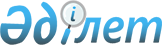 Бақылау мен қадағалау субъектісіне (объектісіне) бару арқылы профилактикалық бақылауды және (немесе) тексеруді тағайындау туралы актілерді, олардың мерзімдерін ұзарту туралы қосымша актілерді тіркеудің, оларды тіркеуден бас тартудың және күшін жоюдың, бақылау мен қадағалау субъектісіне (объектісіне) бару арқылы профилактикалық бақылауды және (немесе) тексеруді тоқтата тұру, қайта бастау, мерзімдерін ұзарту туралы хабарламалардың, қатысушылар құрамын өзгертудің және бақылау мен қадағалау субъектісіне (объектісіне) бару арқылы профилактикалық бақылау және (немесе) тексеру және олардың нәтижелері туралы ақпараттық есепке алу құжаттарын ұсыну қағидаларын бекіту туралыҚазақстан Республикасы Бас Прокурорының м.а. 2020 жылғы 25 желтоқсандағы № 162 бұйрығы. Қазақстан Республикасының Әділет министрлігінде 2020 жылғы 30 желтоқсанда № 21964 болып тіркелді.
      Ескерту. Тақырыбы жаңа редакцияда - ҚР Бас Прокурорының 28.11.2022 № 236 (01.01.2023 бастап қолданысқа енгізіледі) бұйрығымен.
      ЗҚАИ-ның ескертпесі!
      Осы бұйрық 01.01.2021 бастап қолданысқа енгізіледі.
      Қазақстан Республикасының 2015 жылғы 29 қазандағы Кәсіпкерлік кодексінің 146-бабының 2-бөлігіне сәйкес БҰЙЫРАМЫН:
      Ескерту. Кіріспе жаңа редакцияда - ҚР Бас Прокурорының 31.05.2021 № 74 (01.07.2021 бастап қолданысқа енгізіледі) бұйрығымен.


      1. Қоса беріліп отырған Бақылау мен қадағалау субъектісіне (объектісіне) бару арқылы профилактикалық бақылауды және (немесе) тексеруді тағайындау туралы актілерді, олардың мерзімдерін ұзарту туралы қосымша актілерді тіркеудің, оларды тіркеуден бас тартудың және күшін жоюдың, бақылау мен қадағалау субъектісіне (объектісіне) бару арқылы профилактикалық бақылауды және (немесе) тексеруді тоқтата тұру, қайта бастау, мерзімдерін ұзарту туралы хабарламалардың, қатысушылар құрамын өзгертудің және бақылау мен қадағалау субъектісіне (объектісіне) бару арқылы профилактикалық бақылау және (немесе) тексеру және олардың нәтижелері туралы ақпараттық есепке алу құжаттарын ұсыну қағидаларын бекіту туралы осы бұйрықтың қосымшасына сәйкес бекітілсін.
      Ескерту. 1-тармақ жаңа редакцияда - ҚР Бас Прокурорының 28.11.2022 № 236 (01.01.2023 бастап қолданысқа енгізіледі) бұйрығымен.


      2. Осы бұйрықтың 2-қосымшасына сәйкес Қазақстан Республикасы Бас Прокурорының кейбір бұйрықтарының күші жойылды деп танылсын.
      3. Қазақстан Республикасы Бас прокуратурасының Құқықтық статистика және арнайы есепке алу жөніндегі комитеті (бұдан әрі - Комитет):
      1) осы бұйрықты Қазақстан Республикасының Әділет министрлігінде мемлекеттік тіркеуді;
      2) осы бұйрықты Қазақстан Республикасы Бас прокуратурасының интернет-ресурсына орналастыруды;
      3) осы бұйрықтың көшірмесін мәлімет үшін мүдделі мемлекеттік органдарға, Қазақстан Республикасы Бас прокуратураcының құрылымдық бөлімшелерінің басшыларына, облыстардың, республикалық маңызы бар қалалардың, астананың прокурорларына және оларға теңестірілген прокурорларға, сондай-ақ Комитеттің аумақтық органдарына жіберуді қамтамасыз етсін.
      4. Осы бұйрықтың орындалуын бақылау Комитет Төрағасына жүктелсін.
      5. Осы бұйрық ресми жариялануға жатады және 2021 жылғы 1 қаңтардан бастап қолданысқа енгізіледі. Бақылау мен қадағалау субъектісіне (объектісіне) профилактикалық бақылау және (немесе) тексеруге бара отырып, мерзімдерін ұзарту туралы актілерді, қосымша актілерді, оларды тіркеуден бас тартуды және олардың күшін жоюды, бақылау және қадағалау субъектісіне (объектісіне) бара отырып, профилактикалық бақылау мерзімдерін тоқтата тұру, қайта бастау, ұзарту туралы хабарламаларды және (немесе) тексеруді тіркеу қағидалары бақылау және қадағалау субъектісіне (объектісіне) барып профилактикалық бақылау және (немесе) тексеру және олардың нәтижелері туралы ақпараттық есепке алу құжаттарын ұсыну қағидалары
      Ескерту. Қағида жаңа редакцияда - ҚР Бас Прокурорының 28.11.2022 № 236 (01.01.2023 бастап қолданысқа енгізіледі) бұйрығымен. 1-тарау. Жалпы ережелер
      1. Осы Бақылау мен қадағалау субъектісіне (объектісіне) профилактикалық бақылау және (немесе) тексеруге бара отырып, мерзімдерін ұзарту туралы актілерді, қосымша актілерді, оларды тіркеуден бас тартуды және олардың күшін жоюды, бақылау және қадағалау субъектісіне (объектісіне) бара отырып, профилактикалық бақылау мерзімдерін тоқтата тұру, қайта бастау, ұзарту туралы хабарламаларды және (немесе) тексеруді тіркеу қағидалары бақылау және қадағалау субъектісіне (объектісіне) барып профилактикалық бақылау және (немесе) тексеру және олардың нәтижелері туралы ақпараттық есепке алу құжаттарын ұсыну қағидалары (бұдан әрі – Қағидалар) бақылау және қадағалау субъектісіне (объектісіне) бару арқылы профилактикалық бақылау (бұдан әрі - профилактикалық бақылау) және (немесе) тексеруді мерзімдерін ұзарту туралы актілерді, қосымша актілерді, оларды тіркеуден бас тартуды және олардың күшін жоюды, профилактикалық бақылау және (немесе) тексеру мерзімдерін тоқтата тұру, қайта бастау, ұзарту туралы хабарламаларды тіркеу тәртібін айқындайды, бақылау және қадағалау органдары үшін профилактикалық бақылау және (немесе) тексеру және олардың нәтижелері туралы ақпараттық есепке алу құжаттарын ұсыну.
      2. Осы Қағидаларда мынадай ұғымдар қолданылады:
      1) тексеру субьектілері мен обьектілерінің бірыңғай тізілімі (бұдан әрі – ТСОБТ) – тіркеу және есепке алу субьектісі енгізетін мемлекеттік бақылау нысандары туралы мәліметтер қамтылатын, сондай-ақ оларды электрондық форматта олардың тіркелуі жүзеге асырылатын ақпараттық жүйе;
      2) тіркеу және есепке алу субъектілері – қызметіне бақылау мен қадағалау жүзеге асырылатын жеке және заңды тұлғалардың, оның ішінде мемлекеттік органдардың, заңды тұлғалардың филиалдары мен өкілдіктерінің қызметіне профилактикалық бақылау мен тексеру жүргізуге Қазақстан Республикасының заңдарымен уәкілеттік берілген мемлекеттік органдар;
      3) QR-код – матрицалық штрих кодтар немесе екі өлшемдік штрих кодтар түрі.
      4) уәкілетті орган – құқықтық статистика және арнайы есепке алу жөніндегі органдары.
      3. Профилактикалық бақылауды және (немесе) тексеруді тағайындау туралы актілерді, олардың мерзімдерін ұзарту туралы қосымша актілерді тіркеудің, оларды тіркеуден бас тартудың және күшін жоюдың, профилактикалық бақылауды және (немесе) тексеруді тоқтата тұру, қайта бастау, мерзімдерін ұзарту қатысушылар құрамын өзгертудің және бақылау және (немесе) тексеру субъектісіне (объектісіне) бару арқылы, профилактикалық бақылау нәтижелері туралы ақпараттық есепке алу құжаттарын ұсыну тәртібі туралы хабарламаларды тіркеу тәртібі және олардың нәтижелерін тіркеуді, тіркеуден бас тартуды, күщін жоюды қамтиды:
      профилактикалық бақылауды және (немесе) тексеруді тағайындау туралы актілерді, профилактикалық бақылау және тексеру мерзімдерін ұзарту туралы қосымша актілерді (бұдан әрі – бақылау актілер);
      профилактикалық бақылауды және (немесе) тексеру мерзімдерін тоқтата тұру, қайта бастау, ұзарту, қатысушылар құрамының өзгеруі туралы хабарламалар (бұдан әрі – хабарламалар);
      тексеру нәтижелері туралы актілерді, анықталған бұзушылықтар бойынша нұсқамаларды есепке алуды, профилактикалық бақылауды және (немесе) тексеру туралы ақпараттық есептік құжаттарды (бұдан әрі – АЕҚ) ұсынуды қамтиды.
      Тіркеу және есепке алудың субъектілері ТСОБТ – ға АЕҚ-ның мынадай нысандарын ұсынады:
      "Бақылау мен қадағалау және (немесе) тексеру субъектісіне (объектісіне) бару арқылы профилактикалық бақылау туралы мәліметтерді есепке алу карточкасы" (бұдан әрі – №1-П карточкасы) осы Қағидалардың 1-қосымшасына сәйкес нысаны бойынша;
      "Бақылау мен қадағалау және (немесе) тексеру субъектісіне (объектісіне) бару арқылы профилактикалық бақылау мерзімдерін тоқтата тұру, қайта бастау, ұзарту, қатысушылардың құрамын өзгерту туралы талон-хабарлама" (бұдан әрі – талон-хабарлама) осы Қағидалардың 2-қосымшасына сәйкес нысаны бойынша;
      "Бақылау мен қадағалау субъектісіне (объектісіне) және (немесе) тексеруге бару арқылы профилактикалық бақылау нәтижелері туралы талон" (бұдан әрі – нәтижелер туралы талон) осы Қағидалардың 3-қосымшасына сәйкес нысаны жатады.
      4. Профилактикалық бақылау және (немесе) тексерулерді тіркеу мен есепке алуды ТСОБТ-да жүзеге асырады. 2-тарау. Бақылау актілерін тіркеудің, оларды тіркеуден бас тартудың және күшін жоюдың, профилактикалық бақылауды және (немесе) тексеруді тоқтата тұру, қайта бастау, мерзімдерін ұзарту туралы хабарламалардың, қатысушылар құрамын өзгертудің және профилактикалық бақылау мен қадағалау және (немесе) тексеру туралы ақпараттық есепке алу құжаттарын ұсыну тәртібі, сондай-ақ ТСОБТ-ны жүргізу 1-параграф. Бақылау актілерін тіркеу
      5. "Салық және бюджетке төленетін басқа да міндетті төлемдер туралы" Қазақстан Республикасының Кодексіне (бұдан әрі – Салық кодексі) сәйкес мемлекеттік кірістер органдары жүзеге асыратын қарама-қарсы тексерулерді қоспағанда, бақылау актілері уәкілетті органда тіркеледі.
      6. Бақылау актілерін тіркеу электрондық (осы Қағидалардың 7-тармағында көзделген жағдайларда) немесе қағаз (осы Қағидалардың 10-тармағында көзделген жағдайларда) нысандарда бақылау және қадағалау субъектісінің (объектісінің) орналасу мекенжайы бойынша уәкілетті органда профилактикалық бақылаудың және (немесе) тексерудің басталуы алдында жүзеге асырылады.
      Бұл ретте, тіркеу және есепке алу субъектісі бақылау және қадағалаудың әрбір субъектісін бақылау актісін ресімдейді.
      Қазақстан Республикасы Кәсіпкерлік кодекстің (бұдан әрі – Кәсіпкерлік кодекстің) 129-бабының 15-тармағында, 144-бабының 8-тармағында, 146-бабының 2, 3-тармақтарында көзделген жағдайларда тексеру тағайындау туралы актілерді тіркеу тексеру басталғаннан кейінгі келесі жұмыс күні ішінде жүргізіледі.
      "Қаржы нарығы мен қаржы ұйымдарын мемлекеттiк реттеу, бақылау және қадағалау туралы" Қазақстан Республикасы Заңының 15-3-бабымен көзделген жағдайда, тексеруді тағайындау туралы актіні тіркеу тексеру басталғаннан кейін екі жұмыс күнінен кешіктірілмей жүргізіледі.
      Профилактикалық бақылау және (немесе) тексеру мерзімдерін ұзарту туралы қосымша акт уәкілетті органда бақылау және қадағалау субъектісінің (объектісінің) орналасқан жері бойынша электрондық және қағаз нысанда профилактикалық бақылау және (немесе) тексеру мерзімі аяқталғанға дейін тіркеледі.
      Профилактикалық бақылау және (немесе) тексеру мерзімдері ұзартылған кезде тіркеу және есепке алу субъектісі тексерілетін субъектіні ұзартудан бір жұмыс күні бұрын хабардар етеді.
      7. Профилактикалық бақылау және (немесе) тексерулерді есепке алудың ведомстволық автоматтандырылған жүйесі болмаған кезде бақылау актілерін электрондық тіркеу ТСОБТ-да тіркеу және есепке алу субьектісі № 1-П нысанды карточканың деректемелерін толтыра отырып, тексеру парағындағы тексеруге, профилактикалық бақылауға және (немесе) тексеруге жататын талаптарды көрсете отырып, тексеру, профилактикалық бақылау мен тексеруді жүргізу үшін негіз болған, келесі құжаттарды қоса бере отырып жүзеге асырады:
      1) Кәсіпкерлік Кодекстің 144-бабының 5-тармағымен және Қазақстан Республикасының өзге де заңнамаларымен көзделген жоспардан тыс тексеруді тағайындауға негіз.
      Жоспардан тыс тексеруді тіркеу үшін негіз:
      Кәсіпкерлік Кодекстің 144-бабы 5-тармағының 2) тармақшасында, тіркеу және есепке алу субъектісі анықталған елеулі және елеусіз бұзушылықтарды жою бойынша нұсқамаларды орындамау немесе бұзушылықтарды жою туралы ақпаратты бір реттен көп бермегені туралы ақпаратты ұсынады;
      Кәсіпкерлік Кодекстің 144-бабы 5-тармағының 5) тармақшасының тіркеу және есепке алу субъектісі тіркеу кезінде адамның өміріне, денсаулығына, қоршаған ортаға және жеке және заңды тұлғалардың, мемлекеттің заңды мүдделеріне зиян келтірудің, сондай-ақ жойылмауы адамның өмірі мен денсаулығына зиян келтіруге алып келетін Қазақстан Республикасы заңнамасының талаптарын бұзушылықтарың нақты фактілері бойынша ақпаратты ұсынады;
      2) Кәсіпкерлік Кодекстің 144-бабы 3), 4)-тармақшаларында, 144-2-бабы 4) тармақшасында көзделген профилактикалық бақылау мен тексеру жүргізудің басталғаны туралы хабарлама (хабарлама фактісін растау).
      Тіркеу және есепке алу субьектісі уәкілетті органына Кәсіпкерлік Кодекстің 144-бабының 8, 9-тармақтарында, 146-бабының 3-тармағында көзделген жағдайларда оны жүргізу үшін негіз болған материалдарды ұсынады.
      8. Тіркеу және есепке алудың субъектілері бақылау сатып алуды, тергеп-тексеруді жүргізудің басталғаны туралы және олардың нәтижелері туралы уәкілетті органды шешім қабылдау қорытындылары бойынша келесі жұмыс күні ішінде ТСОБТ-ға № 1-П карточкасын ұсыну арқылы хабардар етеді.
      9. Бақылау актілерін электрондық тіркеген кезде тіркеу және есепке алу субъектісі QR-кодтары көрсетілген осы Қағидаларға 4-қосымшасына сәйкес нысан ТСОБТ-дан электрондық форматта "Бақылау және қадағалау субъектісіне (объектісіне) бару арқылы профилактикалық бақылауды тағайындау туралы актіні", осы Қағидаларға 5-қосымшаға сәйкес нысан бойынша электронды форматта "Бақылау және қадағалау және (немесе) тексеру субъектісіне (объектісіне) бару арқылы профилактикалық бақылау мерзімдерін ұзарту туралы қосымша акті" басып шығарады.
      10. ТСОБТ-ға қол жеткізудің болмауына әкеп соқтырған техникалық ақау (сөніп қалу/электрмен қоректендіру немесе байланыс жүйелері істен шығу, ақпараттық жүйелер жұмысының ақауы) (бұдан әрі – техникалық ақау) жағдайда тіркеу және есепке алу субьектісі (объектісі) қағаз жүзіндегі "Бақылау және қадағалау және (немесе) тексеру субъектісіне (объектісіне) бару арқылы профилактикалық бақылауды тіркеу журналында" тіркеу үшін уәкілетті органға осы Қағидалардың 6-қосымшасына сәйкес нысан бойынша қағаз форматта бақылау актілерін жібереді.
      Осы Қағидаларға 7-қосымшаға сәйкес нысан бойынша "Бақылау және қадағалау және (немесе) тексеру субъектісіне (объектісіне) бару арқылы профилактикалық бақылауды тағайындау туралы акті", осы Қағидаларға 8-қосымшаға сәйкес нысан бойынша "Бақылау және қадағалау және (немесе) тексеру субъектісіне (объектісіне) бару арқылы профилактикалық бақылау мерзімдерін ұзарту туралы қосымша акті" қағаз нысанда осы Қағидаларға 9-қосымшаға сәйкес нысан бойынша "Тексеруді тағайындау туралы, профилактикалық бақылауды тағайындау туралы актілерді, профилактикалық бақылау және (немесе) тексерулер мерзімдерін ұзарту туралы қосымша акт тіркеу туралы мөртабанды" қою арқылы тіркеледі.
      11. Бақылау актілерді қағаз форматта тіркеу кезінде тіркеу және есепке алу субьектісі:
      1) осы Қағидалардың 7-тармағында көрсетілген құжаттарды;
      2) бақылау актілерінің түпнұсқасы мен көшірмесін екі данада;
      3) Кәсіпкерлік Кодекстің 24-бабының талаптарына сәйкес кәсіпкерлік субьектісінің санатын растайтын құжатты;
      4) тексерілуге жататын талаптарды көрсете отырып тексеру парағын ұсынады.
      12. Техникалық істен шығу болған жағдайларда тіркеу және есепке алу субъектісі осы Қағидалардың 10-қосымшасына сәйкес нысан бойынша "Техникалық ақаулар туралы акт" жасайды.
      Техникалық ақауды жою сәтінен бастап үш жұмыс күнінен кешіктірілмеген мерзімде тіркеу және есепке алу субьектісі ТСОБТ-ға тіркеу нөмірлерін сақтай отырып, қағаз нысандарда ұсынылған мәліметтерді енгізеді.
      13. Тіркеу және есепке алудың бір субьектісінің қызметкерлерінде ТСОБТ-ға қол жеткізу болмаған жағдайда, заңды тұлғаның "Электрондық цифрлық қолтаңба" (бұдан әрі – ЭЦҚ) дербес кілтін пайдалана отырып, басқа тіркеу және есепке алу субьектісінде немесе уәкілетті органда ТСОБТ-ға қол жеткізу арқылы АЕҚ мәліметтерін енгізуге рұқсат етіледі.
      14. Уәкілетті орган осы Қағидалардың 7, 11-тармақтарында көрсетілген құжаттарды тіркеу және есепке алу субьектісі берген сәттен бастап екі жұмыс күні (жұмыс уақытын ескере отырып) ішінде, мыналарды:
      1) профилактикалық бақылау мен тексеруді ұйымдастыру және жүргізу тәртібі мен талабын реттейтін Қазақстан Республикасының қолданыстағы заңнамасының талаптарына сәйкестігін қағаз форматтағы бақылау актісі;
      2) АЕҚ-ның толық толтырылуын, графикалық көшірмелердің болуын және сапасын (оқу мүмкіндігі);
      3) осы тармақтың 1), 2) тармақшаларында атап өтілген құжаттардың уақтылы ұсынылуын, тағайындауға негіз болған материалдардың болуын, профилактикалық бақылау және (немесе) тексерудің мерзімі мен кезеңділігін, оларды тағайындау кезінде тіркеу және аумақтық есепке алу субьектісінің қағидатының сақталуын тексереді.
      15. Тексеру нәтижелері бойынша уәкілетті орган келесі әрекеттердің бірін қабылдайды:
      1) тіркеу;
      2) тіркеу үшін қажетті графикалық көшірмелерді салмаған, толық салмаған, сапасыз (оқу мүмкін емес) салған, № 1-П карточкасының деректемелері толтырылмаған немесе толық толтырылмаған, сондай-ақ тіркеу және есепке алу субьектісі аумақтылық қағидатын бұзған жағдайда пысықтауға қайтару;
      3) тіркеуден бас тартуды қолдану.
      Осы Қағидалардың 15-тармағында көрсетілген бақылау актілерін тіркеуден бас тарту үшін негіздер болған жағдайда, осы Қағидалардың 11-қосымшасына сәйкес нысан бойынша электрондық форматта "Профилактикалық бақылау және (немесе) тексеруді тағайындау туралы актіні, профилактикалық бақылау және (немесе) тексеру мерзімдерін ұзарту туралы қосымша актіні тіркеуден бас тарту (күшін жою) туралы қорытынды", осы Қағидалардың 12-қосымшасына сәйкес нысан бойынша қағаз форматта, "Профилактикалық бақылау және (немесе) тексеруді тағайындау туралы актіні, профилактикалық бақылау және (немесе) тексеру мерзімдерін ұзарту туралы қосымша актіні тіркеуден бас тарту (күшін жою) туралы қорытынды" ресімделеді.
      Бақылау актілерін қағаз форматта тіркеуден бас тартқан жағдайда, осы Қағидалардың 13-қосымшасына сәйкес нысан бойынша уәкілетті органның "Профилактикалық бақылау және (немесе) тексеруді тағайындау туралы актіні, профилактикалық бақылау және (немесе) тексеру мерзімін ұзарту туралы қосымша актіні тіркеуден бас тарту туралы мөртабан" қояды. 2-параграф. Бақылау актілерін тіркеуден бас тарту
      16. Бақылау актілерін тіркеуден бас тарту келесідей негіздердің бірі болған кезде жүргізіледі:
      1) тіркеу және есепке алу субъектісінің құзыретіне кірмейтін мәселелер бойынша профилактикалық бақылау және (немесе) тексеруді тағайындау, сол сияқты тексеруге тиісті өкілеттіктері жоқ адамдарға профилактикалық бақылау және (немесе) тексеруді тапсыру;
      2) профилактикалық бақылау және (немесе) тексеруді тағайындауда не олардың мерзімін ұзартуды белгіленген шектеулі мерзімдерден асыру немесе оны уақтылы ұзартпау;
      3) иесi бүркемеленген өтiнiш бойынша тексеру тағайындау;
      4) Кәсіпкерлік Кодекстің 151-бабының 6) тармақшасының талаптарын бұза отырып тексеру тағайындау;
      5) профилактикалық бақылау тізімінде көрсетілмеген, профилактикалық бақылауды тағайындау;
      6) профилактикалық бақылауды тағайындаған кезде оны жүргізудің тәуекелдерін бағалау жүйесін қолдануды немесе кезеңділігін және (немесе) еселігін бұза отырып қалыптастырылған профилактикалық бақылаудың тізіміне сәйкес профилактикалық бақылауды тағайындау;
      7) жоспардан тыс тексеру тағайындауға негіз болатын жазбаша растаудың болмауы (сұрау салу, тапсырма, арыз, шағым, өтініш, қарсы тексеру тағайындау кезіндегі актінің көшірмесі және Қазақстан Республикасының заңнамасында көзделген өзге де негіздер);
      8) жоспардан тыс тексеру тағайындауға негіз болған құжатта көрсетілген уақыт аралығы шеңберінен немесе дәлелдерден тыс шығатын мәселелер немесе кезең бойынша тексеру тағайындау;
      9) тексеру тағайындаудың тәртібін реттейтін Қазақстан Республикасы заңнамаларында көрсетілген жағдайлардан басқа, бір тағайындау туралы актіде бірнеше тексерілетін тексеру субъектілерін көрсету;
      10) профилактикалық бақылауды және (немесе) тексеруді ұйымдастыру мен жүргізу тәртібі және шарттарын реттейтін, міндетті түрде хабарлау туралы талап Кәсіпкерлік Кодекспен және басқа да Қазақстан Республикасының қолданыстағы заңнамасының талаптарымен көзделген кезде тексеру немесе профилактикалық бақылау және (немесе) тексеру субъектісіне Кәсіпкерлік Кодекстің 144-бабының 3), 4) тармақтарында, 144-2-бабының 2-бабының 4) тармағында көзделген хабарлама жасау тәртібін бұзу;
      11) жоспардан тыс тексеру немесе профилактикалық бақылау нәтижелері бойынша өрескел бұзушылық болмаған кезде Кәсіпкерлік Кодекстің 144-бабы 5-тармағының 1) тармақшасына сәйкес жоспардан тыс тексеру тағайындау, сол сияқты, егер олардың нәтижелері бойынша бұзушылықтар анықталмаған болса нұсқамалардың (қаулыларда, ұсынымдарда, хабарламаларда) орындалуын не көрсетілген нұсқамаларда (қаулыларда, ұсынымдарда, хабарламаларда) бұзушылықтарды жою мерзімдері басталмаған болса, анықталған бұзушылықтарды жою туралы нұсқамалардың орындалуын бақылау мәселесі бойынша тексеру тағайындау;
      12) профилактикалық бақылау және (немесе) тексеруді ұйымдастыру мен жүргізудің тәртібі мен шарттарын реттейтін Қазақстан Республикасының қолданыстағы заңнамасының талаптарын бұзу.
      17. Бақылау актілерін тіркеуден бас тартылған жағдайда, тіркеу және есепке алу субьектісі көрсетілген шешімге уәкілетті органның жоғары тұрған лауазымды адамына немесе сотқа шағымданады. 3-параграф. Профилактикалық бақылау және (немесе) тексеруді аяқтау, алып тастау, оның күшін жою кезінде АЕҚ, сондай-ақ талон-хабарламаларды ұсыну
      18. Тіркеу және есепке алу субьектісі талон-хабарламаны мынадай жағдайларда:
      1) Кәсіпкерлік Кодекстің 147-бабының 3-тармағында көзделген тәртіппен тексеруге қатысатын адамдардың құрамы өзгерген кезде;
      2) профилактикалық бақылау және (немесе) тексеруді ұйымдастыру мен жүргізудің тәртібі мен шарттарын реттейтін Қазақстан Республикасының қолданыстағы заңнамасында көрсетілген профилактикалық бақылау және (немесе) тексеруді тоқтата тұру және қайта бастау кезінде.
      Бұл ретте, Салық кодексінің 146-бабында көзделген талаптарды қоспағанда, профилактикалық бақылау және (немесе) тексеруді тоқтата тұру және қайта бастау себептерін көрсету қажет;
      3) Кәсіпкерлік Кодекстің 148-бабында көзделген жағдайларда профилактикалық бақылау және (немесе) тексеруді ұзарту кезінде енгізеді.
      19. Тексеру аяқталған соң, әр тексеру тағайындау туралы акті бойынша тексеру нәтижелері туралы тек бір ғана акті шығарылады.
      Тексеру парақтарының талаптарын бұзу анықталған тексеру нәтижелері туралы әрбір акт бойынша тексеру нәтижелері туралы бір ғана нұсқама берілуі мүмкін.
      Профилактикалық бақылау аяқталған соң профилактикалық бақылау нәтижелері туралы қорытынды, нұсқама беріледі.
      20. Профилактикалық бақылау мен тексеру мерзімі аяқталған кезде тіркеу және есепке алу субъектісі (нақты аяқталу мерзімінен кешіктірмей) ТСОБТ-де профилактикалық бақылау және (немесе) тексеру нәтижелері туралы талон толтырады, оның мәліметтері бойынша, Қазақстан Республикасы Ұлттық Банкінің (банктік құпия) тексеру нәтижелері туралы актіні қоспағанда, осы Қағидалардың 14-қосымшасына сәйкес нысанда "Тексеру нәтижелері туралы акт", осы Қағидалардың 15-қосымшасына сәйкес нысан бойынша "Бұзушылықтарды жою туралы нұсқама" және 16-қосымшаға сәйкес нысан бойынша "Бақылау және қадағалау субъектісіне (объектісіне) бару арқылы профилактикалық бақылау нәтижелері бойынша қорытынды" қалыптастырылады.
      Осы Қағидалардың 11-тармағында көрсетілген жағдайларда тіркеу және есепке алу субъектісі профилактикалық бақылау және (немесе) тексерудің аяқталу мерзімінен кешіктірмей, Қазақстан Республикасы Ұлттық Банкінің тексеру нәтижелерін қоспағанда, осы Қағидалардың 17-қосымшасына сәйкес нысан бойынша "Тексеру нәтижелері туралы актіні", осы Қағидалардың 18-қосымшасына сәйкес анықталған "Бұзушылықтарды жою туралы нұсқаманы" қоса тіркей отырып, профилактикалық бақылау және (немесе) тексеру нәтижелері туралы талонды уәкілетті органға ұсынады.
      21. Тіркеу және есепке алу субьектісі:
      жүргізілмеген профилактикалық бақылау және (немесе) тексеру бір жұмыс күні ішінде (тексеру аяқталу мерзімінен кешіктірмей) растайтын құжаттары қоса бере отырып, күші жойылған кезде талон-хабарлама берілген;
      профилактикалық бақылауды және (немесе) тексеруді жарамсыз (заңсыз) деп (тіркеу және есепке алу субъектісі не сот актісі заңды күшіне енген кезде сот) таныған жағдайда бір жұмыс күні ішінде растайтын құжаттарды қоса бере отырып, профилактикалық бақылауды және (немесе) тексеруді жарамсыз (заңсыз) деп тану туралы талон;
      осы Қағидалардың 7, 10-тармақтарында атап өтілген құжаттарды тексеру нәтижелері туралы талонды ұсына отырып, профилактикалық бақылауды немесе тексеруді жүогізу туралы фактіні анықтаған күннен бастап бір жұмыс күні ішінде уәкілетті органға жібереді.
      22. Тексерулерді жүргізу, ұзарту, тоқтата тұру, қайта бастау, бақылау актілерді рәсімдеу тәртібінің ерекшеліктері, мерзімдері, тексерулердің нәтижелері мен аяқталуы:
      мемлекеттік кірістер органдары үшін Салық кодексімен;
      кеден органдары үшін "Қазақстан Республикасындағы кедендік реттеу туралы" Қазақстан Республикасының Кодексімен;
      бәсекелестікті қорғау саласындағы органдар үшін Кәсіпкерлік Кодекстің 20-тарауымен;
      мемлекеттік аудит және қаржылық бақылау органдары үшін "Мемлекеттік аудит және қаржылық бақылау туралы" Қазақстан Республикасының Заңымен, Республикалық бюджеттің атқарылуын бақылау жөніндегі есеп комитетінің 2020 жылғы 30 шілдесіндегі № 6-НҚ Нормативтік қаулысымен бекітілген Ішкі мемлекеттік аудит және қаржылық бақылауды жүргізу қағидаларымен (Нормативтік құқықтық актілерді мемлекеттік тіркеу тізілімінде № 21070 болып тіркелген) және Қазақстан Республикасы Қаржы министрінің 2018 жылғы 19 наурыздағы № 392 бұйрығымен бекітілген Ішкі мемлекеттік аудит және қаржылық бақылауды жүргізу қағидаларымен (Нормативтік құқықтық актілерді мемлекеттік тіркеу тізілімінде № 16689 болып тіркелген);
      мемлекеттiк реттеу, бақылау және қаржы нарығы мен қаржы ұйымдарын қадағалауды жүзеге асыратын органдар үшін "Қаржы нарығы мен қаржы ұйымдарын мемлекеттiк реттеу, бақылау және қадағалау туралы" Қазақстан Республикасының Заңымен;
      прокуратура органдары үшін "Прокуратура туралы" Қазақстан Республикасының Конституциялық заңымен айқындалады. 4-параграф. Бақылау актілерін тіркеудің күшін жою
      23. Бақылау актілерін тіркеудің күшін жоюды профилактикалық бақылауды және (немесе) тексеруді ұйымдастыру және жүргізу тәртібі мен шарттарын регламенттейтін заңнама нормаларының бұзылуы анықталған жағдайда, оны тіркеу туралы шешім қабылдаған уәкілетті органның басшысы немесе жоғары тұрған уәкілетті орган жүзеге асырады.
      Бақылау актілерін тіркеудің күшін жою үшін "Профилактикалық бақылауды және (немесе) тексеруді тағайындау туралы актіні, профилактикалық бақылау және (немесе) тексеру мерзімдерін ұзарту туралы қосымша актіні тіркеуден бас тарту (күшін жою) туралы қорытынды" (бұдан әрі-күшін жою туралы қорытынды) осы Қағидалардың 11-қосымшасына сәйкес нысан бойынша электрондық форматта, "Профилактикалық бақылауды және (немесе) тексеруді тағайындау туралы актіні, профилактикалық бақылау және (немесе) тексеру мерзімдерін ұзарту туралы қосымша актіні тіркеуден бас тарту (күшін жою) туралы қорытынды" осы Қағидалардың 12-қосымшасына сәйкес нысан бойынша қағаз форматта шығарылады.
      Күшін жою туралы қорытындыда профилактикалық бақылауды немесе тексеруді ұйымдастыру және жүргізу тәртібі мен шарттарын регламенттейтін Қазақстан Республикасының қолданыстағы заңнамасы талаптарының бұзылуы көрсетіледі.
      Бақылау актілерін электрондық тіркеу жойылған жағдайда уәкілетті орган тіркеу және есепке алу субъектісіне уәкілетті органның бірінші басшысының не жоғары тұрған уәкілетті органның ЭЦҚ қойылған бақылау актілерін тіркеудің күшін жою туралы талон жібереді. 5-параграф. ТСОБТ-ны жүргізу
      24. ТСОБТ-да профилактикалық бақылау мен тексерулерді тіркеу мен есепке алудың электрондық форматы жүзеге асырылады.
      Тіркеу және есепке алу субъектілері профилактикалық бақылау мен тексерулердің есепке алуға қалыптастыруға және жүргізуге, мәліметтерді ТСОБТ-ға енгізу арқылы тәуекелдерді басқару процестерін электрондық форматта автоматтандыруға қатысады.
      ТСОБТ-ны қалыптастыру және ақпараттық жүйелердің өзара іс-қимылы тексерілетін тексеру субъектілерінің (объектілерінің), сондай-ақ тіркеу және есепке алу субъектісінің электрондық форматта болуының аумақтық қағидатына сәйкес техникалық даярлығына қарай кезең-кезеңмен жүзеге асырылады.
      ТСОБТ-ға енгізілген мәліметтердің дұрыстығын, тұтастығын, объективтілігін және уақтылығын қамтамасыз ету тіркеу және есепке алу субъектісінің бірінші басшысына, сондай-ақ профилактикалық бақылау мен тексеруді жүргізуге жауапты тұлғаға жүктеледі.
      № 1-П карточкасының деректемелерін тексеру нәтижелері туралы талонның және хабарлама талонының тексеру жүргізуге жауапты адам толтырады.
      25. ТСОБТ-ға қол жетімділікті заңды тұлғаларға арналған ЭЦҚ кілттері болған жағдайда тіркеу және есепке алу субьектісінің электрондық өтінімді жіберуі арқылы уәкілетті орган қамтамасыз етеді.
      Тіркеу және есепке алу субьектілері ТСОБТ-ға аумақтылық және ведомстволық бағыныстылық қағидатына сәйкес қол жеткізе алады.
      Электрондық нысанда жасалған құжаттарды тіркеу және есепке алу субъектілері және уәкілетті орган ЭЦҚ арқылы куәландырады.
      26. ТСОБТ-ға нәтижелер туралы талон мәліметтерін түзетуді уәкілетті орган негіздер (заңды күшіне енген сот актілері, тіркеу және есепке алу субъектісінің шешімі) болған кезде тіркеу және есепке алу субъектісінің уәжді өтініші (өтінішхаты) негізінде өтінішхат келіп түскен сәттен бастап келесі жұмыс күні ішінде жүргізеді.
      27. ЭЦК-ға қол қоюға өкілеттігі бар адам ол арқылы куәландырған электрондық форматтағы бақылау актілері "Электрондық құжат және электрондық цифрлық қолтаңба туралы" Қазақстан Республикасы Заңының 7-бабы 1-тармағына сәйкес қағаз жеткізгіштегі бақылау актілеріне тең күшке ие.
      28. № 1-П карточкасының, тексеру нәтижелері туралы талонның және талон-хабарламаның мәліметтері негізінде уәкілетті орган осы Қағидалардың 19-қосымшасына сәйкес нысан бойынша "Мемлекеттік бақылау нысандарын тіркеу және есепке алу туралы" № 1-П есебін (бұдан әрі – № 1-П есеп) қалыптастырады.
      Электрондық форматтағы № 1-П әрбір өңір бойынша және тәркеу және есеп субъектілері бойынша есеп тоқсан сайын өсіп келе жатқан қорытындымен қалыптастырылады және уәкілетті орган есепті кезеңнен кейінгі айдың 5-күнінен кешіктірілмей бекітеді.
      Уәкілетті органдардың № 1-П есептері деректерінің негізінде орталық аппарат № 1-П жиынтық есепті қалыптастырады.
      Республика бойынша № 1-П нысанды жиынтық есепті уәкілетті орган Қазақстан Республикасының Бас прокуратурасына есептік кезеңнен кейінгі айдың 10-күніне ұсынады. Бақылау мен қадағалау және (немесе) тексеру субъектісіне (объектісіне) профилактикалық бақылау туралы мәліметтердің есепке алу карточкасы Бақылау мен қадағалау және (немесе) тексеру субъектісіне (объектісіне) бару арқылы профилактикалық бақылау мерзімдерін тоқтата тұру, қайта бастау, ұзарту, қатысушылар құрамын өзгеру туралы талон-хабарлама Бақылау мен қадағалау және (немесе) тексерулер субъектісіне (объектісіне) бару арқылы профилактикалық бақылау нәтижелері туралы талон
      ––––––––––––––––––––––––––––––––––––––– Тіркеуші органның атауы Тексеру актісі тіркелді "____" ______ 20__жылы №________тіркелді Тіркеді____________________________ QR-код Бақылау мен қадағалау және (немесе) тексеру субъектісіне (объектісі) бару арқылы профилактикалық бақылауды тағайындау туралы акті
       № _____ 20____жылғы "____" __________ 1. Мемлекеттік органның атауы _____________________________________________________________________ 2. Тексеру жүргізуге уәкілетті адамның (адамдардың) тегі, аты,әкесінің аты (бар болғанкезде) және оның лауазымы _____________________________________________________________ 3. Тексеру жүргізу үшін тартылатын мамандар, кеңесшілер және сарапшылар туралымәлімет _____________________________________________ 4. Тексерілетін субъектінің, объектінің атауы (заңды тұлғаның немесе оныңфилиалының және (немесе) өкілдігінің атауы, оған қатысты тексеру/ бақылау субъектісіне(объектісіне) бару арқылы профилактикалық бақылау жүргізу тағайындалған жеке тұлғаныңтегі, аты, әкесінің аты (бар болған кезде), оның орналасқан жері, жеке сәйкестендіру нөмірі/бизнес-сәйкестендіру нөмірі, аумақтың учаскесі______________________________________________________________________________________________________________________________________________________________ 5. Тағайындалған тексерудің нысаны_________________________________ 6. Тексеру жүргізудің мерзімі 20__ жылғы "___" __________ 20__ жылғы "___" ___________ 7. Тексеру жүргізудің құқықтық негіздері, оның ішінде нормативтік құқықтықактілердің тексеруге жататын міндетті талаптары ____________________________________________________________________ 8. Тексерілетін кезең 20__ жылғы "___" __________ 20__ жылғы "___" ___________ аралығында 9. Актіге қол қоюға уәкілетті адамның тегі, аты, әкесінің аты (бар болған кезде) _____________________________________________________________________ 10. QR-код Ескерту: осы құжат "Электрондық құжат және электрондық цифрлық қолтаңба туралы" 2003 жылғы 7 қаңтардағы Қазақстан Республикасы Заңының 7-бабының 1-тармағына сәйкес қағаз жеткiзгiштегi құжатпен бiрдей.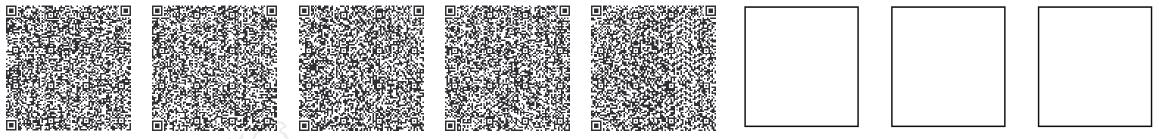 

       ***штрих-код ТСОБТ-дан алынған және электрондық-цифрлық қолтаңбасымен қол
қойылған деректерді қамтиды
 Қазақстан Республикасының Кәсіпкерлік Кодексінің 155-бабында бақылауды және
қадағалауды жүзеге асыру кезіндегі бақылау және қадағалау субъектісінің не оның уәкілетті
өкілінің құқықтары мен міндеттері көзделеді.


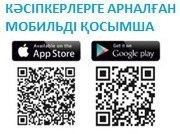 

       Тексерудің негізділігін "Qamqor" ұялы қосымшасын жүктеу немесе qamqor.gov.kz
сілтемесіне кіру арқылы тексере аласыз

 Бақылау мен қадағалау және (немесе) тексеру субъектісіне (объектісі) бару арқылы профилактикалық бақылауды жүргізу мерзімдерін ұзарту туралы қосымша акті
       №________ 20____жылғы "____"__________ 1. Мемлекеттік органның атауы ____________________________________________________________________ 2. Тексеру жүргізуге уәкілетті адамның (адамдардың) тегі, аты, әкесінің аты (барболған кезде) және оның лауазымы ____________________________________________________ 3. Тексеру жүргізу үшін тартылатын мамандар, консультанттар және сарапшылартуралы мәліметтер____________________________________________________________________________________________________________________________________________________________ 4. Тексерілетін субъектінің, объектінің атауы (заңды тұлғаның немесе оныңфилиалының және (немесе) өкілдігінің атауы, оған қатысты тексеру жүргізу тағайындалғанжеке тұлғаның тегі, аты, әкесінің аты (бар болған кезде), оның орналасқан жері, жекесәйкестендіру нөмірі/бизнес-сәйкестендіру нөмірі, аумақтың учаскесі ___________________ 5. Тағайындалған тексерудің нысанасы____________________________ 6. Тексеру жүргізу мерзімі 20__ жылғы "___" ___________ 20__ жылғы "___" ________аралығы. 7. Тексеру жүргізу мерзімі 20__ жылғы "__" ________ 20__ жылғы "__" __________аралығында ұзартылды. 8. Тексеру мерзімін ұзартудың құқықтық негіздері________________________ 9. Актіге қол қоюға уәкілетті адамның тегі, аты, әкесінің аты (бар болған кезде) ___________________________________________________________________ 10. QR-код Ескерту: осы құжат "Электрондық құжат және электрондық цифрлық қолтаңба туралы"2003 жылғы 7 қаңтардағы Қазақстан Республикасы Заңының 7-бабының 1-тармағына сәйкесқағаз жеткiзгiштегi құжатпен бiрдей.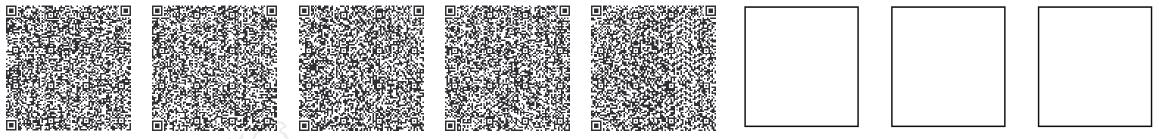 

        ***штрих-код ТСОБТ-дан алынған және электрондық-цифрлық қолтаңбасымен қол
қойылған деректерді қамтиды

 Бақылау мен қадағалау және (немесе) тексеру субъектісіне (объектісіне) бару арқылы профилактикалық бақылауды тіркеу журналы Бақылау мен қадағалау және (немесе) тексеру субъектісіне (объектісіне) бару арқылы профилактикалық бақылауды тағайындау туралы акті
       №________ 20____жылғы "____"__________
       1. Мемлекеттік органның атауы ________________________________ 2. Тексеру жүргізуге уәкілетті адамның (адамдардың) тегі, аты, әкесінің аты (барболған кезде) және оның лауазымы_________________________________________ 3. Тексеру жүргізу үшін тартылатын мамандар, кеңесшілер және сарапшылар туралымәлімет_____________________________________________ 4. Тексерілетін субъектінің, объектінің атауы (заңды тұлғаның немесе оныңфилиалының және (немесе) өкілдігінің атауы, оған қатысты тексеру/ бақылау және қадағалаусубъектісіне (объектісіне) бару арқылы профилактикалық бақылау жүргізу тағайындалғанжеке тұлғаның тегі, аты, әкесінің аты (бар болған кезде), оның орналасқан жері, жеке сәйкестендіру нөмірі/бизнес- сәйкестендіру нөмірі, аумақтың учаскесі ________________________________________________ 5. Тағайындалған тексерудің нысаны_________________________________ 6. Тексеру жүргізудің мерзімі 20__ жылғы "___" __________ 20__ жылғы "___" ___________  7. Тексеру жүргізудің құқықтық негіздері, оның ішінде міндетті талаптары тексеругежататын нормативтік құқықтық актілердің талаптары_____________________________________________________________________________________________________________ 8. Тексерілетін кезең 20__ жылғы "__" _____ 20__ жылғы "__" ______ 9. Актіге қол қоюға уәкілетті адамның тегі, аты, әкесінің аты (бар болған кезде) 10. Мемлекет органның мөрі 11. Заңды тұлғаның басшысының немесе оның уәкілетті адамының, жеке тұлғаныңтексеру тағайындау туралы актіні алғандығы немесе алудан бастартатыны туралы қолы__________________________ Ескерту: Қазақстан Республикасының Кәсіпкерлік Кодексінің 155-бабымен бақылаудыжүзеге асыру кезіндегі бақылау және қадағалау субъектісінің не оның уәкілетті өкілініңқұқықтары мен міндеттері көзделеді.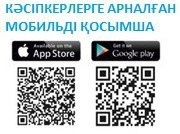 

      Тексерудің негізділігін "Qamqor" ұялы қосымшасын жүктеу немесе qamqor.gov.kz сілтемесіне кіру арқылы тексере аласыз.

 Бақылау мен қадағалау және (немесе) тексеру субъектісіне (объектісі) бару арқылы профилактикалық бақылауды жүргізу мерзімдерін ұзарту туралы қосымша акті
       №________ 20____жылғы "____"__________ 1. Мемлекеттік органның атауы __________________________________ 2. Тексеру жүргізуге уәкілетті адамның (адамдардың) тегі, аты, әкесінің аты (барболған кезде) және оның лауазымы_______________________ 3. Тексеру жүргізуге тартылатын мамандар, кеңесшілер және сарапшылар туралымәлімет ________________________________________________ 4. Тексерілетін субъектінің, объектінің атауы (заңды тұлғаның немесе оныңфилиалының және (немесе) өкілдігінің атауы, оған қатысты тексеру жүргізу тағайындалғанжеке тұлғаның тегі, аты, әкесінің аты (бар болған кезде), оның орналасқан жері, жекесәйкестендіру нөмірі/бизнес-сәйкестендіру нөмірі, аумақтың учаскесі______________________________________________ 5. Тағайындалған тексерудің нысаны_________________________________ 6. Тексеру жүргізу мерзімі 20__ жылғы "_____" ___________ 20__ жылғы "_____"____________. 7. Тексеру жүргізу мерзімі 20__ жылғы "__" ________ 20__ жылғы "__" __________аралығында ұзартылды. 8. Тексеру мерзімін ұзартудың құқықтық негіздері________________________ 9. Актіге қол қоюға уәкілетті адамның тегі, аты, әкесінің аты (бар болған кезде) жәнеоның қолы _______________________________________ 10. Мемлекеттік органның мөрі Тексеруді тағайындау туралы, профилактикалық бақылауды тағайындау туралы актілерді, профилактикалық бақылау және (немесе) тексеру мерзімдерін ұзарту туралы қосымша актілерді тіркеу туралы мөртабан
      ____________________________________________________  ҚР БП ҚСжАЕК аумақтық органының атауықаласы/облысы бойыншаАктіні 20__ жылғы "____" ____________ № _______ тіркелгенқолы______________________________________________________________________уәкілетті қызметкерінің Техникалық ақау туралы акті
       _____________________ 20 ____ жылғы "____" __________  қала (елді мекен) Біз, төменде қол қойғандар ____________________________________________________ (лауазымы, жұмыс орны, тегі, аты-жөнінің бірінші әріптері)______________________________________________________________________________________________________________________________________________________________,20__жылғы "__" _____ ______сағат __минутынан бастап 20__жылғы "__" __________________ сағат __ минутына дейінгі аралықта_______________________________________________________________________________ (мемлекеттік органының атауы)_______________________________________________________________________________  (орган атауы, облыс, қала)арасында техникалық ақау жағдай тіркелді, бұл жағдай Тексеру субъектілері менобъектілерінің бірыңғай тізілімі (бұдан әрі – ТСОБТ) ақпараттық жүйесі жұмысының___________________________________________________________________________ әкеп (техникалық ақау себебін көрсету)соққаны туралы осы акті жасалды. Зерттеп-қарау барысында бірнеше сағаттан бірнеше күнге дейін созылған(тіркелген/тіркелмеген) істен шығу\ұзақ істен шығу________________________________________________________________________________ (істен шығу себебін көрсету)1)______________________________________________________________________________2)______________________________________________________________________________себебіне байланысты болғаны анықталды.Байланыс арнасының істен шығуын жою бойынша мынадай шаралар қабылданды:1)______________________________________________________________________________2)______________________________________________________________________________3) ______________________________________________________________________________ (қабылданған шараларды көрсету)Техникалық ақау мынадай себептерден болды:________________________________________________________________________________ (осы мәселенің туындаған себебін көрсету керек)________________________________________________________________________________Байланыс арнасының жұмысы ___ сағат ___ минутта қалпына келтірілді, ТСОБТ штаттықжағдайда жұмысын атқаруда.________________________________________________________________________________ (мемлекеттік орган қызметкерінің лауазымы, тегі, аты-жөнінің бірінші әріптері)________________________________________________________________________________ (қызмет көрсету мекемесі қызметкерінің лауазымы, тегі, аты-жөнінің бірінші әріптері)________________________________________________________________________________ (Комитеттің аумақтық органы қызметкерінің лауазымы, тегі, аты-жөнінің бірінші әріптері) Профилактикалық бақылау және (немесе) тексеру тағайындау туралы актіні, профилактикалық бақылау және (немесе) тексеру мерзімдерін ұзарту туралы қосымша актіні тіркеуден бас тарту (күшін жою) туралы қорытынды
       №________ 20____жылғы "____"_________________________________________________________________________________________ (бақылаушы органның атауы)ұсынған ________________________________________________________________________ (тексерілетін субъектінің, объектінің атауы)тексерілетін субъектінің, объектінің 20__ жылғы "____" _________ №________ бақылаусубъектісіне (объектісіне) бару арқылы тексерудi, профилактикалық бақылауды тағайындаутуралы актiсін, оның мерзімдерін ұзарту туралы қосымша актісін қарап, келесі негіздербойынша жоғарыда көрсетілген тексерудi, профилактикалық бақылауды тағайындау туралыактiні, тексеру мерзімдерін ұзарту туралы қосымша актіні тіркеуден (тіркеудің) бастартылды (күші жойылды): ___________________________________ бас тарту негіздемесі, заңнамаға сілтеме Комитеттің аумақтық органының бірінші басшысының лауазымы, тегі, аты, әкесінің аты(бар болған кезде)____________________________ қолы ____QR-код Ескерту: осы құжат "Электрондық құжат және электрондық цифрлық қолтаңба туралы"2003 жылғы 7 қаңтардағы Қазақстан Республикасы Заңының 7-бабының 1-тармағына сәйкесқағаз жеткiзгiштегi құжатпен бiрдей.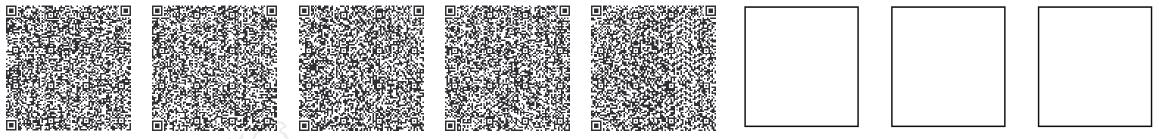 

       ***штрих-код ТСОБТ-дан алынған және электрондық-цифрлық қолтаңбасымен қол
қойылған деректерді қамтиды

 Профилактикалық бақылау және (немесе) тексеру тағайындау туралы актіні, профилактикалық бақылау және (немесе) тексеру мерзімдерін ұзарту туралы қосымша актіні тіркеуден бас тарту (күшін жою) туралы қорытынды
      ________________________________________________________________________________ (бақылаушы органның атауы)ұсынған ________________________________________________________________________  (тексерілетін субъектінің, объектінің атауы)тексерілетін субъектінің, объектінің 20__ жылғы "____" _________ №________ бақылаусубъектісіне (объектісіне) бару арқылы тексерудi, профилактикалық бақылауды тағайындаутуралы актiсін, оның мерзімдерін ұзарту туралы қосымша актісін қарап, келесі негіздербойынша жоғарыда көрсетілген тексерудi, профилактикалық бақылауды тағайындау туралыактiні, тексеру мерзімдерін ұзарту туралы қосымша актіні тіркеуден (тіркеудің) бастартылды (күші жойылды): ___________________________________ бас тарту негізі, заңнамаға сілтеме Комитеттің аумақтық органының бірінші басшысының лауазымы, тегі, аты, әкесінің аты(бар болған кезде)________________________________ қолы ____________________ Профилактикалық бақылау және (немесе) тексеруді тағайындау туралы актіні, профилактикалық бақылау және (немесе) тексеру мерзімін ұзарту туралы қосымша актіні тіркеуден бас тарту туралы мөртабан
       _______________________________________ ҚР БП ҚСжАЕК аумақтық органының атауы қаласы/ облысы бойынша тексеру актісін тіркеуден БАС ТАРТТЫ негіз: Қазақстан Республикасы Бас Прокурорының міндетін атқарушының ___ жылғы  _______ № _____ бұйрығымен бекітілген қағидалардың _____ тармағының _____ тармақшасы. 20 __ жылғы "____"___________ қолы ___________________________________ №_____Тексеру нәтижелері туралы акті
       ______________________ 20____жылғы "____" __________ Актіні толтыру орны уақыты________ Бақылау және қадағалау органының атауы_________________________________________________________________ 1. Тексеру жүргізуге негіз болған тексеру тағайындау туралы актінің номері менкүні__________________________________________________________ 2. Тексеру жүргізген лауазымды адамның (адамдардың) тегі, аты, әкесінің аты (барболған кезде) және лауазымы_____________________________ 3. Тексеру жүргізу кезінде қатысқан тексеру субъектісінің атауы, жеке және заңдытұлғаның уәкілетті адамының тегі, аты, әкесінің аты (бар болған кезде) және оныңлауазымы_________________________________________________ 4. Тексерудің күні, орны мен кезеңі __________________________________ 5. Тексеру нәтижелері туралы, оның ішінде анықталған бұзушылықтар, олардың сипатытуралы мәліметтер (қысқаша фабула):____________________________________________________________ 6. Тексеру парағаның атауы және бұзушылықтар анықталған талаптардың тармақтары:       7. Тексеру жүргізген лауазымды адамның (адамдардың) қолы_____________
 8. Тексерілетін субъект өкілінің, сондай-ақ тексеру жүргізу кезінде қатысқан
адамдардың актімен танысуы немесе танысудан бас тартуы туралы мәліметтер, олардың
қолдары немесе қол қоюдан бас тартуы _
___________________________________________________________
 9. Тексеру нәтижесі бойынша ескертулер және (немесе) қарсылықтар
____________________________________________ қосымша " ____" парақта
 10. 20__ жылғы "____" ___________
 Тексеру нәтижелері туралы актіні тапсыру туралы
мәліметтер___________________________________________________________
________________________________________________________________________________
QR-код


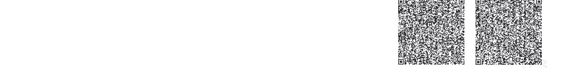 

       Ескертпе: Қазақстан Республикасы Кәсіпкерлік кодексінің 152-бабының 7-тармағына
сәйкес қосымша уақыт және (немесе) қаржылық шығындар қажет болған жағдайда, бақылау
және қадағалау субъектісі бақылау және қадағалау субъектісіне (объектісіне) бару арқылы
профилактикалық бақылау және (немесе) тексеру нәтижелері туралы актіні және анықталған
бұзушылықтарды жою туралы нұсқаманы өзіне тапсырған күннен бастап үш жұмыс күнінен
кешіктірмей бақылау және қадағалау субъектісіне (объектісіне) бару және (немесе) тексеру
арқылы профилактикалық бақылау жүргізген бақылау және қадағалау органына жүгінуге
құқылы, анықталған бұзушылықтарды жою мерзімдерін ұзарту туралы өтінішпен жүгінуге
құқылы.
 Бақылау және қадағалау субъектісі өтініште анықталған бұзушылықтарды жою жөнінде
қолданылатын шараларды және оларды жою мерзімдерін ұзартудың объективті себептерін
баяндауға міндетті.
 Бақылау және қадағалау субъектісіне (объектісіне) бару арқылы профилактикалық
бақылау және (немесе) тексеру жүргізген бақылау және қадағалау органы өтінішті алған
күннен бастап үш жұмыс күні ішінде анықталған бұзушылықтарды жою мерзімдерін ұзарту
туралы өтініште баяндалған дәлелдерді ескере отырып, анықталған бұзушылықтарды жою
мерзімдерін ұзарту немесе уәжді негіздемемен ұзартудан бас тарту туралы шешім қабылдайды.

 №______бұзушылықты жою туралы нұсқама
      20___жылғы "____" ________ Актіні толтыру орны____ Уақыты______ 1. Бақылау және қадағалау органының атауы ___________________________ 2. Тексеру жүргізуге негіз болған профилактикалық бақылауды тексеруді тағайындаутуралы актінің күні мен нөмірі _______________________________ 3. Бақылау және қадағалау субъектісіне (объектісіне) бару арқылытексеру/профилактикалық бақылау жүргізген адамның (адамдардың) тегі, аты, әкесінің аты(бар болған кезде) және лауазымы________________________ 4. Тексерілетін субъектінің, объектінің атауы (заңды тұлғаның немесе оныңфилиалының және (немесе) өкілдігінің атауы, оған қатысты бақылау және қадағалаусубъектісіне (объектісіне) бару арқылы тексеру/ профилактикалық бақылау жүргізутағайындалған жеке тұлғаның тегі, аты, әкесінің аты (ол болған кезде), оның орналасқанжері, жеке сәйкестендіру нөмірі/бизнес-сәйкестендіру нөмірі) аумақ учаскесі _______________________________________________ 5. Бақылау және қадағалау субъектісіне (объектісіне) бару арқылытексеру/профилактикалық бақылаудың өткізілетін күні, орны, кезеңі____________________________________________________________________ 6. Қазақстан Республикасының заңнамасын және басқа да нормативтік құқықтықактілерін бұзғаны үшін (Қазақстан Республикасы Кәсіпкерлік кодексінің 152-бабыныңжетінші бөлігін ескере отырып) мынадай іс-шараларды орындауға нұсқама беремін:       7. Бақылау және қадағалау субъектісінің уәкілетті адамының (заңды тұлға
басшысының немесе оның уәкілетті адамының, жеке тұлғаның), сондай-ақ тексеру және
профилактикалық бақылау жүргізу кезінде бақылау және қадағалау субъектісіне
(объектісіне) бару арқылы қатысқан адамдардың нұсқамамен танысуы немесе танысудан бас
тартуы туралы мәліметтер, олардың қолдары немесе қол қоюдан бас тартуы
__________________________________________________________________________
__________________________________________________________________________
 8. Нұсқаманы енгізді (бақылау және қадағалау субъектісіне (объектісіне) бару арқылы
тексеру/профилактикалық бақылау жүргізген лауазымды адамның тегі, аты, әкесінің аты (бар
болған кезде), қолы
__________________________________________________________________________
_________________________________
 9. Нұсқаманы алдым (заңды тұлғаның басшысы, немесе уәкілетті адамының, жеке
тұлғаның) тегі, аты, әкесінің аты (бар болған кезде), қолы
_______________________________________________________________
 20 ____ жылғы "____" __________


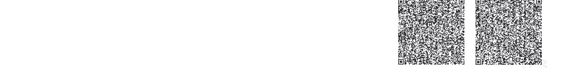  Бақылау және қадағалау субъектісіне (объектісіне) бару арқылы профилактикалық бақылау жүргізу нәтижелері бойынша 
ҚОРЫТЫНДЫ
      № _____
      Толтыру орны ____________________ Уақыты ______1. Бақылау және қадағалау органының атауы_______________________________2. Бақылау және қадағалау субъектісіне (объектісіне) бару арқылы профилактикалықбақылау жүргізуге негіз болған бақылау және қадағалау субъектісіне (объектісіне) баруарқылы профилактикалық бақылау тағайындау туралы актінің күні мен нөмірі 20__ жылғы"__" __________.
      3. Бақылау және қадағалау субъектісіне (объектісіне) бару арқылы профилактикалықбақылау жүргізген адамның (адамдардың) тегі, аты, әкесінің аты (бар болған кезде) жәнелауазымы _____________________________________________________________________4. Бақылау және қадағалау субъектісіне (объектісіне) бару арқылы профилактиқалықбақылау жүргізу кезінде қатысқан тексеру субъектісінің атауы, жеке және заңды тұлғаныңуәкілетті адамының тегі, аты, әкесінің аты (бар болған кезде) және оның лауазымы____________________ ___________________________________________________________5. Тексерілетін объектінің атауы/ Бақылау объектісінің мекенжайының адресі ____________________________________________________________________6. Өткізілген бақылаудың кезеңі: _________________________________Осы бақылау және қадағалау субъектісіне (объектісіне) бару арқылы профилактикалықбақылауда мыналар анықталды:_____________________________________________________________________7. Бақылау және қадағалау субъектісіне (объектісіне) бару арқылы профилактикалықбақылау жүргізген лауазымды адамның қолы_______________________________________________________________________________8. Актіні алған адам (басшы, қолы)________________________________20___жылғы "____" ___________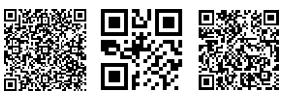  № _____ Тексеру нәтижелері бойынша акті
       ____________________ 20 ____ жылғы "____" ______  Актіні толтыру орны 1. Бақылау және қадағалау органының атауы ______________________________________________________________________________________________________ 2. Тексеру жүргізуге негіз болған тексеру тағайындау туралы актінің нөмірі мен күні___________________________________________________________ 3. Тексеруді жүргізген адамның тегі, аты, әкесінің аты (бар болған кезде) жәнелауазымы _______________________________________________________ 4. Тексеру жүргізу кезінде қатысқан тексеру субъектісінің атауы, жеке және заңдытұлғаның уәкілетті адамының тегі, аты, әкесінің аты (бар болған кезде) және оның лауазымы________________________________________ Тексеру объектісінің атауы/тексеру объектісінің орналасқан жері _________ 5. Тексеру жүргізу мерзімі____________________________________________ Тексеру жүргізуге негіз болған тексеру тағайындау туралы актінің нөмірі мен күні _______________________________________ Тексеру объектісінің атауы:__________________________________ Тексерілетін талаптардың тармақтары (Объектілерге қатысты тексеру парағы) _________________ 6. Тексеру нәтижелері туралы, оның ішінде анықталған бұзушылықтар, олардың сипатытуралы мәліметтер (қысқаша фабула): _______________________________________________________________________________________________________________________________       7. Тексеру жүргізген лауазымды адамның (адамдардың) қолы ____________________
 8. Тексерілетін субъект өкілінің, сондай-ақ тексеру жүргізу кезінде қатысқан
адамдардың актімен танысуы немесе танысудан бас тартуы туралы мәліметтер, олардың
қолдары немесе қол қоюдан бас тартуы______________________________________________
 9. Тексеру нәтижелері бойынша ескертулер және (немесе) қарсылық
________________________________________________________________
_______________________________________________________________
 Қосымша "___" парақта
 Тексеру нәтижелері туралы актіні табыс ету туралы мәліметтер______________
 Ескертпе: Қазақстан Республикасы Кәсіпкерлік кодексінің 152-бабының 7-тармағына
сәйкес қосымша уақыт және (немесе) қаржылық шығындар қажет болған жағдайда, бақылау
және қадағалау субъектісі бақылау және қадағалау субъектісіне (объектісіне) бару арқылы
профилактикалық бақылау және (немесе) тексеру нәтижелері туралы актіні және анықталған
бұзушылықтарды жою туралы нұсқаманы өзіне тапсырған күннен бастап үш жұмыс күнінен
кешіктірмей бақылау және қадағалау субъектісіне (объектісіне) бару және (немесе) тексеру
арқылы профилактикалық бақылау жүргізген бақылау және қадағалау органына жүгінуге
құқылы, анықталған бұзушылықтарды жою мерзімдерін ұзарту туралы өтінішпен жүгінуге
құқылы.
 Бақылау және қадағалау субъектісі өтініште анықталған бұзушылықтарды жою жөнінде
қолданылатын шараларды және оларды жою мерзімдерін ұзартудың объективті себептерін
баяндауға міндетті.
 Бақылау және қадағалау субъектісіне (объектісіне) бару арқылы профилактикалық
бақылау және (немесе) тексеру жүргізген бақылау және қадағалау органы өтінішті алған
күннен бастап үш жұмыс күні ішінде анықталған бұзушылықтарды жою мерзімдерін ұзарту
туралы өтініште баяндалған дәлелдерді ескере отырып, анықталған бұзушылықтарды жою
мерзімдерін ұзарту немесе уәжді негіздемемен ұзартудан бас тарту туралы шешім
қабылдайды.

 Бұзушылықты жою туралы нұсқама
       ______________________ 20____жылғы "____"__________  Актіні толтыру орны  уақыты________ 1. Бақылау және қадағалау органының атауы __________________________ 2. Тексеру жүргізуге негіз болған тексеруді/профилактикалық бақылауды тағайындаутуралы актінің күні мен нөмірі ___________________________ 3. Тексеру/бақылау субъектісіне (объектісіне) бару арқылы профилактикалық бақылаужүргізуге уәкілетті адамның (адамдардың) тегі, аты, әкесінің аты (бар болған кезде) жәнеоның лауазымы _____________________________________________________________________________________________________________ 4. Тексерілетін субъектінің, объектінің атауы (заңды тұлғаның немесе оныңфилиалының және (немесе) өкілдігінің атауы, оған қатысты бақылау және қадағалаусубъектісіне (объектісіне) бару арқылы тексеру/ профилактикалық бақылау жүргізутағайындалған жеке тұлғаның тегі, аты, әкесінің аты (ол болған кезде), оның орналасқан жері, жеке сәйкестендіру нөмірі/бизнес-сәйкестендіру нөмірі) аумақ учаскесі_______________________________________________________________________________ 5. Тексеру/ бақылау субъектісіне (объектісіне) бару арқылы профилактикалық бақылаужүргізу_________________________________________________________________________ 6. Қазақстан Республикасының заңнамаларын және басқа да құқықтық нормативтікактілерді сақтамағаны үшін (Кәсіпкерлік Кодексінің 152-бабының 7-тармағын ескереотырып) мынадай іс-шараларды орындауға нұсқама беремін:       7. Бақылау және қадағалау субъектісі өкілінің (заңды тұлғаның басшысы, не оның
уәкілетті адамының, жеке тұлғаның), сондай-ақ бақылау субъектісіне (объектісіне) бару
арқылы тексеруді және профилактикалық бақылауды жүргізу кезінде қатысқан адамдардың
нұсқамамен танысуы немесе танысудан бас тарту туралы мәліметтері, олардың қолдары
немесе қол қоюдан бас тарту
_____________________________________________________________________________
__________________________________________________________________
 8. Нұсқаманы енгізді (бақылау субъектісіне (объектісіне) бару арқылы
тексеру/профилактикалық бақылауды жүргізген уәкілетті органның лауазымды тұлғаның
тегі, аты, әкесінің аты (бар болған кезде), қолы) 
 ___________________________________________________
 9. Нұсқаманы алдым (уәкілетті адамның ТАӘ (бар болған кезде), күні) 
___________________________________________________________
 20___жылғы "___" _________

 "Мемлекеттік бақылау нысандарын тіркеу және есепке алу туралы" № 1-П нысанды есеп
      Кестенің жалғасы Күші жойылған кейбір бұйрықтардың тізбесі
      1) "Тексеруді және бақылау және қадағалау субъектісіне (объектісіне) бару арқылы профилактикалық бақылау мен қадағалауды тағайындау туралы актілерді, олардың мерзімдерін ұзарту туралы қосымша актілерді тіркеу және олардың күшін жою, тексеру және бақылау және қадағалау субъектісіне (объектісіне) бару арқылы профилактикалық бақылау мен қадағалау мерзімдерін тоқтата тұру, қайта бастау, ұзарту, қатысушылар құрамын өзгерту туралы хабарламаларды тіркеу және тексеру және бақылау және қадағалау субъектісіне (объектісіне) бару арқылы профилактикалық бақылау мен қадағалау, және олардың нәтижелері туралы ақпараттық есепке алу құжаттарын ұсыну қағидаларын бекіту туралы" Қазақстан Республикасы Бас Прокурорының 2016 жылғы 26 қаңтардағы № 13 бұйрығы (Нормативтік құқықтық актілердің мемлекеттік тіркеу тізілімінде № 13171 болып тіркелген, "Әділет" ақпараттық-құқықтық жүйесінде 2016 жылғы 29 ақпанда жарияланған);
      2) "Тексерудi тағайындау туралы актiлердi, тексеруді тоқтата тұру, қайта бастау, оның мерзімдерін ұзарту туралы, қатысушылар құрамын өзгерту және тексеру мен оның нәтижелерi туралы ақпараттық есепке алу құжаттарын ұсыну туралы хабарламаларды тіркеу қағидаларын бекіту туралы" Қазақстан Республикасы Бас прокурорының 2016 жылғы 26 қаңтардағы № 13 бұйрығына өзгерістер енгізу туралы" Қазақстан Республикасы Бас прокурорының 2017 жылғы 22 мамырдағы № 53 бұйрығы (Нормативтік құқықтық актілердің мемлекеттік тіркеу тізілімінде № 15255 болып тіркелген, Нормативтік құқықтық актілердің Эталондық бақылау банкінде 2017 жылғы 10 шілдеде жарияланған);
      3) "Тексерудi тағайындау туралы актiлердi, тексеруді тоқтата тұру, қайта бастау, оның мерзімдерін ұзарту туралы, қатысушылар құрамын өзгерту және тексеру мен оның нәтижелерi туралы ақпараттық есепке алу құжаттарын ұсыну туралы хабарламаларды тіркеу қағидаларын бекіту туралы" Қазақстан Республикасы Бас Прокурорының 2016 жылғы 26 қаңтардағы № 13 бұйрығына өзгерістер енгізу туралы" Қазақстан Республикасы Бас Прокурорының 2018 жылғы 10 қыркүйектегі № 110 бұйрығы (Нормативтік құқықтық актілердің мемлекеттік тіркеу тізілімінде № 17545 болып тіркелген, Нормативтік құқықтық актілерінің Эталондық бақылау банкінде 2018 жылғы 19 қазанда жарияланған);
      4) "Қазақстан Республикасы Бас Прокурорының құқықтық статистика және арнайы есепке алу саласындағы кейбір бұйрықтарына өзгерістер мен толықтыру енгізу туралы"Қазақстан Республикасы Бас Прокурорының 2020 жылғы 2 шiлдедегi № 82 бұйрығымен бекітілген Қазақстан Республикасы Бас Прокурорының құқықтық статистика және арнайы есепке алу саласындағы өзгерістер мен толықтыру енгізілетін кейбір бұйрықтарының Тізбесінің 13-тармағы (Нормативтік құқықтық актілердің мемлекеттік тіркеу тізілімінде № 20920 болып тіркелген, Нормативтік құқықтық актілердің Эталондық бақылау банкінде 2020 жылғы 8 шілдеде жарияланған).
					© 2012. Қазақстан Республикасы Әділет министрлігінің «Қазақстан Республикасының Заңнама және құқықтық ақпарат институты» ШЖҚ РМК
				
      Қазақстан РеспубликасыБас Прокурорының м.а

Б. Асылов
Қазақстан Республикасы
Бас Прокурорының міндетін
атқарушысының
2020 жылғы 25 желтоқсандағы
№ 162 бұйрығына
1-қосымшаБақылау мен қадағалау субъектісіне
(объектісіне) профилактикалық
бақылау және (немесе) тексеруге
бара отырып, мерзімдерін ұзарту
туралы актілерді, қосымша
актілерді, оларды тіркеуден бас
тартуды және олардың күшін
жоюды, бақылау және
қадағалау субъектісіне
(объектісіне) бара отырып,
профилактикалық бақылау
мерзімдерін тоқтата тұру,
қайта бастау, ұзарту туралы
хабарламаларды және (немесе)
тексеруді тіркеу қағидалары
бақылау және қадағалау
субъектісіне (объектісіне)
барып профилактикалық
бақылау және (немесе) тексеру
және олардың нәтижелері
туралы ақпараттық есепке алу
құжаттарын ұсыну
қағидаларының
1-қосымшасы
Нысан
1. Профилактикалық бақылау және тексеру нөмірі және мемлекеттік органның тіркелген күні: [нөмірі мен күні (автоматты түрде толтырылады)]
2. Профилактикалық бақылау және тексеру нөмірі және ҚР БП ҚСжАЕК аумақтық органының тіркелген күні: [тіркеу нөмірі және күні (автоматты түрде толтырылады)]
3. Профилактикалық бақылау мен тексеруді тағайындаған мемлекеттік органның атауы: [анықтамалықтан сөздік деректеме]
4. Мемлекеттік органның деңгейі: [республикалық -1, облыстық – 2, қалалық -3, аудандық – 4, ауылдық – 5]
5. Тексеру түрі (ХХХ): [тексеру түрлері бойынша сөздік деректеме]
6. Профилактикалық бақылау мен тексерудің құқықтық негізі [мәтіндік деректеме]
7. Тексеру негізі: [тексеру негіздері бойынша сөздік деректеме]
8. Профилактикалық бақылау және тексеру мерзімі – бастап: [күні] дейін: [күні]
9. Тексерілетін кезең– бастап: [күні] дейін: [күні]
10. Алдыңғы тексерудің нөмірі:
10.1 Өтініш нөмірі:
10.2 Сотқа дейінгі тергеп-тексерулердің бірыңғай тізіліміндегі нөмірі:
11. Тағайындалған профилактикалық бақылау және тексерудің мәні: [Талаптары профилактикалық бақылауға және тексеруге жататын нормативтік құқықтық актілер нормаларының тізбесі]
11.1 Тағайындалған профилактикалық бақылау және тексерудің мәселесі: [Талаптары профилактикалық бақылауға және тексеруге жататын нормативтік құқықтық актілер нормаларының тізбесі]
12. Тексерілетін субъектінің жеке сәйкестендіру нөмірі/бизнес-сәйкестендіру нөмірі: [нөмір]
13. Тексерілетін субъектінің атауы: [мәтін (автоматты түрде толтырылады)]
14. Тексерілетін объектінің атауы: [мәтін (объект карточкасынан автоматты түрде толтырылады)]
14.1 Тексерілетін объектінің орналасқан жері: [мәтін (объект карточкасынан автоматты түрде толтырылады)]
15. Тексеруді жүзеге асыратын адамның (адамдардың) тегі, аты, әкесінің аты (ол болған жағдайда), лауазымы, қолы: [мәтін (ЖСН бойынша толтырылады)]
16. Тексеру жүргізу үшін тартылатын мамандар, консультанттар және сарапшылар туралы мәліметтер [мәтін (ЖСН бойынша толтырылады)]
17. Тексеру парағының талаптары / бақылау саласы [анықтамалықтағы сөздік деректемелері]Бақылау мен қадағалау субъектісіне
(объектісіне) профилактикалық
бақылау және (немесе) тексеруге
бара отырып, мерзімдерін ұзарту
туралы актілерді, қосымша
актілерді, оларды тіркеуден
бас тартуды және олардың
күшін жоюды, бақылау және
қадағалау субъектісіне
(объектісіне) бара отырып,
профилактикалық бақылау
мерзімдерін тоқтата тұру, қайта
бастау, ұзарту туралы
хабарламаларды және (немесе)
тексеруді тіркеу қағидалары
бақылау және қадағалау
субъектісіне (объектісіне)
барып профилактикалық
бақылау және (немесе) тексеру
және олардың нәтижелері
туралы ақпараттық есепке
алу құжаттарын ұсыну
қағидаларының 2-қосымшасы
нысан
1. Тексеруді тағайындаған мемлекеттік органның атауы: [органның коды бойынша сөздік деректеме]
2. Тіркеу субъектісі актісінің нөмірі: [нөмір]
2.1. Актіні шығарған күні: [күні]
3. Уәкілетті органда тіркеудің реттік нөмірі: [нөмір]
3.1. Актіні тіркеу күні: [күні]
4. Тексеру субъектісінің түрі: [1-жеке тұлға; 2-заңды тұлға; 3-жеке кәсіпкерлік субъектісі, оның ішінде: 3-1 – микрокәсіпкерлік, 3-2-шағын кәсіпкерлік, 3-3-орта кәсіпкерлік, 3-4-ірі кәсіпкерлік; 4-мемлекеттік ұйымдар, оның ішінде: 4-1-мемлекеттік орган; 4-2 - мемлекеттік кәсіпорындар; 4-3 – мемлекеттік мекемелер; 5 - коммерциялық емес ұйымдар]
5. Тексеру субъектісінің атауы: [мәтін]
5.1. Тексеру субъектісінің орналасқан жері: [мәтін]
6. Тексеру объектісінің түрі: [қызмет саласы бойынша сөздік деректеме]
6.1. Тексеру объектісінің атауы: [мәтін]
6.2. Тексеру объектісінің орналасқан жері: [мәтін]
7. Хабарлама жіберілді: [1 – тоқтата тұру, 2 – қайта бастау, 3 – тексерушілер құрамын өзгерту] туралы
7.1. Хабарлама жіберген күні: [күні]
7.2. Ұзарту мерзімі: [күні] –нен
7.3. :[күні] дейін
7.4. Тексеру мынадай себеп бойынша ұзартылды: [1-арнайы зерттеулер, сынақтар, сараптамалар жүргізуге байланысты; 2-жұмыс көлемінің ауқымды болуына байланысты; 3-өзгеде]
8. Тексерудің нақты басталған күні: [күні]
9. Тексерудің нақты аяқталған күні: [күні]
10. Тексерудіжүргізген адамның (адамдардың) тегі, аты, әкесініңаты (болған жағдайда), лауазымы, қолы: [мәтін]
Уәкілетті органның қызметкері толтырады
11. Талон-хабарламаның уәкілетті органға келіп түскен күні:[күні]
12. Талон-хабарламаны қабылдаған уәкілетті орган қызметкерінің тегі, аты, әкесініңаты (бар болған жағдайда), лауазымы, қолы: [мәтін]
13. Өзгеде белгілер: [мәтін]Бақылау мен қадағалау субъектісіне
(объектісіне) профилактикалық
бақылау және (немесе) тексеруге
бара отырып, мерзімдерін ұзарту
туралы актілерді, қосымша
актілерді, оларды тіркеуден бас
тартуды және олардың күшін
жоюды, бақылау және қадағалау
субъектісіне (объектісіне) бара
отырып, профилактикалық
бақылау мерзімдерін тоқтата
тұру, қайта бастау, ұзарту
туралы хабарламаларды және
(немесе) тексеруді тіркеу
қағидалары бақылау және
қадағалау субъектісіне
(объектісіне) барып
профилактикалық бақылау
және (немесе) тексеру және
олардың нәтижелері туралы
ақпараттық есепке алу
құжаттарын ұсыну
қағидаларының 3-қосымшасы
нысан
1. Профилактикалық бақылауды, тексеруді тағайындаған мемлекеттік органның атауы: [органның коды бойынша сөздік деректеме]
2. Тіркеу субъектісі актісінің нөмірі: [нөмір]
3. Уәкілетті органда тіркеудің реттік нөмірі: [нөмір]
3.1. Актіні тіркеу күні: [күні]
4. Профилактикалық бақылаудың, тексерудің нақты басталған күні: [күні]
5. Профилактикалық бақылаудың, тексерудің нақты аяқталған күні: [күні]
6. Профилактикалық бақылау, тексеру нәтижелері: [1 – бұзушылықтар анықталмады; 2 – бұзушылықтар анықталды; 3 – бақылауды жалғастыру; 4 – бақылаудың күшін жою]
7. Заңнама саласында бұзушылықтар анықталды: [Профилактикалық бақылау, тексеру кезінде талаптары бұзылған нормативтік құқықтық актілер тізімі]
8. Тексеру жүргізу арқылы құқықтары мен мүдделері қорғалды: [1 – жеке тұлғаның; 2 – заңды тұлғаның; 3 - жеке кәсіпкерлік субъектісінің, оның ішінде: 3-1 – микрокәсіпкерлік, 3-2 - шағын кәсіпкерлік, 3-3 - орта кәсіпкерлік, 3-4 – ірі кәсіпкерлік; 4 - мемлекеттік ұйымның, оның ішінде: 4-1 -мемлекеттік органның; 4-2 – мемлекеттік кәсіпорынның; 4-3 – мемлекеттік мекеменің; 5 – коммерциялық емес ұйымның]
9. Қабылданған шаралар: (1-әкімшілік іс қозғалды, 2-нұсқама енгізілді, 3-өзге шара қолданды).
10. Әкімшілік хаттаманың нөмірі: [нөмір]
11. Тексеру қорытындысы бойынша жауаптылыққа тартылды: [1-жеке тұлға; 2–заңды тұлға; 3- жеке кәсіпкерлік субъектісі, оның ішінде: 3-1 – микрокәсіпкерлік, 3-2 -шағын кәсіпкерлік, 3-3 -орта кәсіпкерлік, 3-4 – ірі кәсіпкерлік; 4-мемлекеттік ұйымдар, оның ішінде: 4-1-мемлекеттік орган; 4-2 - мемлекеттік кәсіпорындар; 4-3 – мемлекеттік мекемелер; 5 - коммерциялық емес ұйымдар]
12. Анықталған залал сомасы: [сомасы
13. Оның ішінде тексеру нәтижесінде өндірілді: [сомасы]
14. Оның ішінде мемлекет пайдасына: [сомасы]
15. Мемлекеттік қаржылық бақылау органымен рәсімдік бұзушылықтар сомасы анықталды: [сомасы]
16. Мемлекеттік қаржылық бақылау органымен бюджеттік қаражатты тиімсіз пайдалану сомасы анықталды: [сомасы]
17. Мемлекеттік қаржылық бақылау органымен басқа да бұзушылық сомасы анықталды: [сомасы]
18. Материалдар сотқа мәжбүрлеп келесідей әрекет ету үшін жіберілді: [1-қызметті тоқтата тұру; 2-лицензияны тоқтатата тұру; 3-қызметке тыйым салу]
19. Материалдар құқық қорғау органдарына жіберілді: [органның коды бойынша сөздік деректеме]
20. Жіберілген күні: [күні]
21. Құқық қорғау органының Ақпараттық есепке алу кітабында (Сотқа дейінгі тергеп-тексерудің біріңғай тізілімі) тіркелді: [нөмір]
22. Тіркеу күні: [күні]Бақылау мен қадағалау субъектісіне
(объектісіне) профилактикалық
бақылау және (немесе) тексеруге
бара отырып, мерзімдерін ұзарту
туралы актілерді, қосымша
актілерді, оларды тіркеуден
бас тартуды және олардың
күшін жоюды, бақылау және
қадағалау субъектісіне
(объектісіне) бара отырып,
профилактикалық бақылау
мерзімдерін тоқтата тұру, қайта
бастау, ұзарту туралы
хабарламаларды және (немесе)
тексеруді тіркеу қағидалары
бақылау және қадағалау
субъектісіне (объектісіне)
барып профилактикалық
бақылау және (немесе) тексеру
және олардың нәтижелері
туралы ақпараттық есепке
алу құжаттарын ұсыну
қағидаларының 4-қосымшасы
нысанБақылау мен қадағалау субъектісіне
(объектісіне) профилактикалық
бақылау және (немесе) тексеруге
бара отырып, мерзімдерін ұзарту
туралы актілерді, қосымша
актілерді, оларды тіркеуден бас
тартуды және олардың күшін
жоюды, бақылау және қадағалау
субъектісіне (объектісіне) бара
отырып, профилактикалық
бақылау мерзімдерін тоқтата
тұру, қайта бастау, ұзарту
туралы хабарламаларды және
(немесе) тексеруді тіркеу
қағидалары бақылау және
қадағалау субъектісіне
(объектісіне) барып
профилактикалық бақылау және
(немесе) тексеру және олардың
нәтижелері туралы ақпараттық
есепке алу құжаттарын
ұсыну қағидаларының
5-қосымшасы
нысанБақылау мен қадағалау субъектісіне
(объектісіне) профилактикалық
бақылау және (немесе) тексеруге
бара отырып, мерзімдерін ұзарту
туралы актілерді, қосымша
актілерді, оларды тіркеуден бас
тартуды және олардың күшін
жоюды, бақылау және қадағалау
субъектісіне (объектісіне) бара
отырып, профилактикалық
бақылау мерзімдерін тоқтата
тұру, қайта бастау, ұзарту
туралы хабарламаларды және
(немесе) тексеруді тіркеу
қағидалары бақылау және
қадағалау субъектісіне
(объектісіне) барып
профилактикалық бақылау
және (немесе) тексеру және
олардың нәтижелері туралы
ақпараттық есепке алу
құжаттарын ұсыну
қағидаларының 6-қосымшасы
нысан
№ п/п
Профилак тикалық бақылауды, тексеруді тағайындау туралы актінің тіркеу күні
профи-лакти-калық бақылаудың, тексеру дің тіркеу нөмірі
профи лактика-лық бақылауды, тексеру-ді тағайын-даған органы
Тексеру субьекті-сінің атауы, оның орналас қан жері, жеке сәйкес-тендіру нөмірі/ бизнес-сәйкес-тендіру нөмірі
Тексе ріліп жатқан обьектінің атауы, оның орналасқан жері
Профи лактика-лық бақылау-дың түрі
Профилак-тикалық бақылауды, тексеруді,өткізу мерзімдері
Профи лактика-лық бақылау дың тексеру мерзімін ұзарту туралы белгі (күні)
профилак-тикалық бақылауды, тексеруді тоқтата тұру мерзімін қайта жаңарту туралы белгі (күні)
профилактикалық бақылаудың, тексерудің күшін жою, есептен шығару (күні)
профилак-тикалық бақылау, тексеру нәтижеле рі туралы талон (күні)
1
2
3
4
5
6
7
8
9
10
11
12Бақылау мен қадағалау субъектісіне
(объектісіне) профилактикалық
бақылау және (немесе) тексеруге
бара отырып, мерзімдерін ұзарту
туралы актілерді, қосымша
актілерді, оларды тіркеуден бас
тартуды және олардың күшін
жоюды, бақылау және қадағалау
субъектісіне (объектісіне)
бара отырып, профилактикалық
бақылау мерзімдерін тоқтата
тұру, қайта бастау, ұзарту
туралы хабарламаларды және
(немесе) тексеруді тіркеу
қағидалары бақылау және
қадағалау субъектісіне
(объектісіне) барып 
профилактикалық бақылау 
және (немесе) тексеру
және олардың нәтижелері
туралы ақпараттық есепке алу
құжаттарын ұсыну
қағидаларының
7-қосымшасы
нысан
Мөртабан орныБақылау мен қадағалау субъектісіне
(объектісіне) профилактикалық
бақылау және (немесе) тексеруге
бара отырып, мерзімдерін ұзарту
туралы актілерді, қосымша
актілерді, оларды тіркеуден бас
тартуды және олардың күшін
жоюды, бақылау және қадағалау
субъектісіне (объектісіне) бара
отырып, профилактикалық
бақылау мерзімдерін тоқтата
тұру, қайта бастау, ұзарту
туралы хабарламаларды және
(немесе) тексеруді тіркеу
қағидалары бақылау және
қадағалау субъектісіне
(объектісіне) барып
профилактикалық бақылау және
(немесе) тексеру және олардың
нәтижелері туралы ақпараттық
есепке алу құжаттарын
ұсыну қағидаларының
8-қосымшасы
нысанБақылау мен қадағалау субъектісіне
(объектісіне) профилактикалық
бақылау және (немесе) тексеруге
бара отырып, мерзімдерін ұзарту
туралы актілерді, қосымша
актілерді, оларды тіркеуден бас
тартуды және олардың күшін
жоюды, бақылау және қадағалау
субъектісіне (объектісіне) бара
отырып, профилактикалық
бақылау мерзімдерін
тоқтата тұру, қайта бастау,
ұзарту туралы хабарламаларды
және (немесе) тексеруді тіркеу
қағидалары бақылау және
қадағалау субъектісіне
(объектісіне) барып
профилактикалық бақылау және
(немесе) тексеру және
олардың нәтижелері туралы
ақпараттық есепке алу
құжаттарын ұсыну
қағидаларының
9-қосымшасы
нысанБақылау мен қадағалау субъектісіне
(объектісіне) профилактикалық
бақылау және (немесе) тексеруге
бара отырып, мерзімдерін ұзарту
туралы актілерді, қосымша
актілерді, оларды тіркеуден бас
тартуды және олардың күшін
жоюды, бақылау және қадағалау
субъектісіне (объектісіне)
бара отырып, профилактикалық
бақылау мерзімдерін тоқтата
тұру, қайта бастау, ұзарту
туралы хабарламаларды және
(немесе) тексеруді тіркеу
қағидалары бақылау және
қадағалау субъектісіне
(объектісіне) барып
профилактикалық бақылау және
 (немесе) тексеру және
олардың нәтижелері туралы
ақпараттық есепке алу
құжаттарын ұсыну
қағидаларының
10-қосымшасы
нысанБақылау мен қадағалау субъектісіне
(объектісіне) профилактикалық
бақылау және (немесе) тексеруге
бара отырып, мерзімдерін ұзарту
туралы актілерді, қосымша
актілерді, оларды тіркеуден
бас тартуды және олардың
күшін жоюды, бақылау және
қадағалау субъектісіне
(объектісіне) бара отырып,
профилактикалық бақылау
мерзімдерін тоқтата тұру, қайта
бастау, ұзарту туралы
хабарламаларды және (немесе)
тексеруді тіркеу қағидалары
бақылау және қадағалау
субъектісіне (объектісіне) барып
профилактикалық бақылау және
(немесе) тексеру және олардың
нәтижелері туралы ақпараттық 
есепке алу құжаттарын
ұсыну қағидаларының
11-қосымшасы
нысанБақылау мен қадағалау субъектісіне
(объектісіне) профилактикалық
бақылау және (немесе) тексеруге
бара отырып, мерзімдерін ұзарту
туралы актілерді, қосымша
актілерді, оларды тіркеуден бас
тартуды және олардың күшін
жоюды, бақылау және қадағалау
субъектісіне (объектісіне) бара
отырып, профилактикалық
бақылау мерзімдерін тоқтата
тұру, қайта бастау, ұзарту
туралы хабарламаларды және
(немесе) тексеруді тіркеу
қағидалары бақылау және
қадағалау субъектісіне
(объектісіне) барып
профилактикалық бақылау және
(немесе) тексеру және олардың
нәтижелері туралы ақпараттық
есепке алу құжаттарын
ұсыну қағидаларының
12-қосымшасы
нысанБақылау мен қадағалау субъектісіне
(объектісіне) профилактикалық
бақылау және (немесе) тексеруге
бара отырып, мерзімдерін ұзарту
туралы актілерді, қосымша
актілерді, оларды
тіркеуден бас тартуды және
олардың күшін жоюды, бақылау
және қадағалау субъектісіне
(объектісіне) бара отырып,
профилактикалық бақылау
мерзімдерін тоқтата тұру,
қайта бастау, ұзарту туралы
хабарламаларды және (немесе)
тексеруді тіркеу қағидалары
бақылау және қадағалау
субъектісіне (объектісіне)
барып профилактикалық
бақылау және (немесе) тексеру
және олардың нәтижелері
туралы ақпараттық есепке алу
құжаттарын ұсыну
қағидаларының 13-қосымшасы
нысанБақылау мен қадағалау субъектісіне
(объектісіне) профилактикалық
бақылау және (немесе) тексеруге
бара отырып, мерзімдерін ұзарту
туралы актілерді, қосымша
актілерді, оларды тіркеуден
бас тартуды және олардың
күшін жоюды, бақылау және
қадағалау субъектісіне
(объектісіне) бара отырып,
профилактикалық бақылау
мерзімдерін тоқтата тұру, қайта
бастау, ұзарту туралы
хабарламаларды және (немесе)
тексеруді тіркеу қағидалары
бақылау және қадағалау
субъектісіне (объектісіне) барып
профилактикалық бақылау және
(немесе) тексеру және
олардың нәтижелері туралы
ақпараттық есепке алу
құжаттарын ұсыну
қағидаларының
14-қосымшасы
нысан
№
Анықталған
бұзушылықтар тізілімі
Бұзушылықтар анықталған тексеру парағы талаптарының тармақтары және атаулары
1.
2.Бақылау мен қадағалау субъектісіне
(объектісіне) профилактикалық
бақылау және (немесе) тексеруге
бара отырып, мерзімдерін ұзарту
туралы актілерді, қосымша
актілерді, оларды тіркеуден
бас тартуды және олардың
күшін жоюды, бақылау және
қадағалау субъектісіне
(объектісіне) бара отырып,
профилактикалық бақылау
мерзімдерін тоқтата тұру, қайта
бастау, ұзарту туралы
хабарламаларды және (немесе)
тексеруді тіркеу қағидалары
бақылау және қадағалау
субъектісіне (объектісіне) барып
профилактикалық бақылау және
(немесе) тексеру және олардың
нәтижелері туралы ақпараттық
есепке алу құжаттарын ұсыну
қағидаларының 15-қосымшасы
нысан
№
Анықталған бұзушылықтар тізілімі (бұзушылықтар анықталған тексеру парағы талаптарының тармақтары және атаулары)
Тәуекелділік дәрежесінің бағасы
Анықталған бұзушылықтарды жою бойынша ұсынымдар мен нұсқаулар, оларды жою мерзімдері
1.
2.Бақылау мен қадағалау субъектісіне
(объектісіне) профилактикалық
бақылау және (немесе) тексеруге
бара отырып, мерзімдерін ұзарту
туралы актілерді, қосымша
актілерді, оларды тіркеуден бас
тартуды және олардың күшін
жоюды, бақылау және қадағалау
субъектісіне (объектісіне) бара
отырып, профилактикалық
бақылау мерзімдерін тоқтата
тұру, қайта бастау, ұзарту
туралы хабарламаларды
және (немесе) тексеруді тіркеу
қағидалары бақылау және
қадағалау субъектісіне
(объектісіне) барып
профилактикалық бақылау және
(немесе) тексеру және олардың
нәтижелері туралы ақпараттық
есепке алу құжаттарын ұсыну
қағидаларының 16-қосымшасы
нысанБақылау мен қадағалау субъектісіне
(объектісіне) профилактикалық
бақылау және (немесе) тексеруге
бара отырып, мерзімдерін ұзарту
туралы актілерді, қосымша
актілерді, оларды тіркеуден бас
тартуды және олардың күшін
жоюды, бақылау және
қадағалау субъектісіне
(объектісіне) бара отырып,
профилактикалық бақылау
мерзімдерін тоқтата тұру,
қайта бастау, ұзарту туралы
хабарламаларды және (немесе)
тексеруді тіркеу қағидалары
бақылау және қадағалау
субъектісіне (объектісіне) барып
профилактикалық бақылау және
(немесе) тексеру және олардың
нәтижелері туралы ақпараттық
есепке алу құжаттарын
ұсыну қағидаларының
17-қосымшасы
нысан
№
Анықталған бұзушылықтар тізімі
Бұзушылықтар анықталған тексеру парағының талаптары мен тармақтарының атауы
1
2Бақылау мен қадағалау субъектісіне
(объектісіне) профилактикалық
бақылау және (немесе) тексеруге
бара отырып, мерзімдерін ұзарту
туралы актілерді, қосымша
актілерді, оларды тіркеуден
бас тартуды және олардың
күшін жоюды, бақылау және
қадағалау субъектісіне
(объектісіне) бара отырып,
профилактикалық бақылау 
мерзімдерін тоқтата тұру, қайта
бастау, ұзарту туралы
хабарламаларды және (немесе)
тексеруді тіркеу қағидалары 
бақылау және қадағалау 
субъектісіне (объектісіне)
барып профилактикалық 
бақылау және (немесе) тексеру
және олардың нәтижелері
туралы ақпараттық есепке
алу құжаттарын ұсыну
қағидаларының 18-қосымшасы
нысан
№
Анықталған бұзушылықтар тізімі (тексеру парағының талаптарының тармақтары мен атауы бойынша анықталған бұзушылықтар)
Тәуекелділік дәрежесінің бағасы
Анықталған бұзушылықтарды жою бойынша нұсқаулар мен ұсынымдар, оларды жоюдың мерзімдері
1.Бақылау мен қадағалау субъектісіне
(объектісіне) профилактикалық
бақылау және (немесе) тексеруге
бара отырып, мерзімдерін ұзарту
туралы актілерді, қосымша
актілерді, оларды тіркеуден бас
тартуды және олардың күшін
жоюды, бақылау және қадағалау
субъектісіне (объектісіне)
бара отырып, профилактикалық
бақылау мерзімдерін тоқтата
тұру, қайта бастау, ұзарту
туралы хабарламаларды және
(немесе) тексеруді тіркеу
қағидалары бақылау және
қадағалау субъектісіне
(объектісіне) барып
профилактикалық
бақылау және (немесе) тексеру
және олардың нәтижелері
туралы ақпараттық есепке алу
құжаттарын ұсыну
қағидаларының
19-қосымшасы
нысан
Барлығы
Мемлекеттік меншік
2-бағаннан
2-бағаннан
Жеке меншік
Жеке кәсіпкерлік субъектілері
6-бағаннан
6-бағаннан
6-бағаннан
6-бағаннан
Барлығы
Мемлекеттік меншік
мемлекеттік мекеме
мемлек
еттік кәсіпорын
Жеке меншік
Жеке кәсіпкерлік субъектілері
оның ішінде шағын кәсіпкерлік объектілері
олардың ішінде микрокәсіпкерлік субъектісі
оның ішінде орта кәсіпкерлік объектілері
оның ішінде ірі кәсіпкерлік объектілері
А
А
А
А
Б
1
2
3
4
5
6
7
8
9
10
Есепті кезеңнің соңында қалған аяқталмаған тексерулер
Есепті кезеңнің соңында қалған аяқталмаған тексерулер
Есепті кезеңнің соңында қалған аяқталмаған тексерулер
Есепті кезеңнің соңында қалған аяқталмаған тексерулер
1
оның ішінде
тоқтатылғаны
тоқтатылғаны
тоқтатылғаны
2
оның ішінде
жұмыс барысында
жұмыс барысында
жұмыс барысында
3
Тексеру тағайындау туралы тіркелген актілердің саны
Тексеру тағайындау туралы тіркелген актілердің саны
Тексеру тағайындау туралы тіркелген актілердің саны
Тексеру тағайындау туралы тіркелген актілердің саны
4
4-жолдан
талаптарға сәйкестендіруге
талаптарға сәйкестендіруге
талаптарға сәйкестендіруге
5
4-жолдан
жоспардан тыс
жоспардан тыс
жоспардан тыс
6
4-жолдан
Қазақстан Республикасы Кәсіпкерлік Кодексінің 144-бабына сәйкес
6 жолдан
Қазақстан Республикасы Кәсіпкерлік Кодексінің 144-бабына сәйкес
6 жолдан
5-тармақтың
1) тармақшасы
7
4-жолдан
Қазақстан Республикасы Кәсіпкерлік Кодексінің 144-бабына сәйкес
6 жолдан
Қазақстан Республикасы Кәсіпкерлік Кодексінің 144-бабына сәйкес
6 жолдан
5-тармақтың
2) тармақшасы
8
4-жолдан
Қазақстан Республикасы Кәсіпкерлік Кодексінің 144-бабына сәйкес
6 жолдан
Қазақстан Республикасы Кәсіпкерлік Кодексінің 144-бабына сәйкес
6 жолдан
5- тармақтың
3) тармақшасы
9
4-жолдан
Қазақстан Республикасы Кәсіпкерлік Кодексінің 144-бабына сәйкес
6 жолдан
Қазақстан Республикасы Кәсіпкерлік Кодексінің 144-бабына сәйкес
6 жолдан
5- тармақтың
4) тармақшасы
10
4-жолдан
Қазақстан Республикасы Кәсіпкерлік Кодексінің 144-бабына сәйкес
6 жолдан
Қазақстан Республикасы Кәсіпкерлік Кодексінің 144-бабына сәйкес
6 жолдан
5- тармақтың
5) тармақшасы
11
4-жолдан
Қазақстан Республикасы Кәсіпкерлік Кодексінің 144-бабына сәйкес
6 жолдан
Қазақстан Республикасы Кәсіпкерлік Кодексінің 144-бабына сәйкес
6 жолдан
5- тармақтың
6) тармақшасы
12
4-жолдан
Қазақстан Республикасы Кәсіпкерлік Кодексінің 144-бабына сәйкес
6 жолдан
Қазақстан Республикасы Кәсіпкерлік Кодексінің 144-бабына сәйкес
6 жолдан
5- тармақтың
7) тармақшасы
13
4-жолдан
Қазақстан Республикасы Кәсіпкерлік Кодексінің 144-бабына сәйкес
6 жолдан
Қазақстан Республикасы Кәсіпкерлік Кодексінің 144-бабына сәйкес
6 жолдан
5- тармақтың
8) тармақшасы
14
4-жолдан
Қазақстан Республикасы Кәсіпкерлік Кодексінің 144-бабына сәйкес
6 жолдан
Қазақстан Республикасы Кәсіпкерлік Кодексінің 144-бабына сәйкес
6 жолдан
8- тармақ
15
4-жолдан
Қазақстан Республикасы Кәсіпкерлік Кодексінің 144-бабына сәйкес
6 жолдан
Қазақстан Республикасы Кәсіпкерлік Кодексінің 144-бабына сәйкес
6 жолдан
9- тармақ
16
4-жолдан
Қазақстан Республикасы Кәсіпкерлік Кодексінің 144-бабына сәйкес
6 жолдан
Қазақстан Республикасы Кәсіпкерлік Кодексінің 144-бабына сәйкес
6 жолдан
10- тармақ
17
4-жолдан
Өзге тексерулер (жалпы тәртіптен алынған)
Өзге тексерулер (жалпы тәртіптен алынған)
Өзге тексерулер (жалпы тәртіптен алынған)
18
Тексеруге ұшыраған объектілердің саны
Тексеруге ұшыраған объектілердің саны
Тексеруге ұшыраған объектілердің саны
Тексеруге ұшыраған объектілердің саны
19
Аяқталған тексерулердің саны
Аяқталған тексерулердің саны
Аяқталған тексерулердің саны
Аяқталған тексерулердің саны
20
оның ішінде
оның ішінде
Бұзушылықтар анықталды
Бұзушылықтар анықталды
21
оның ішінде
оның ішінде
Бұзушылықтар анықталмады
Бұзушылықтар анықталмады
22
Тексерулер жүргізілмеген тексерулер саны (есептен шығарылған)
Тексерулер жүргізілмеген тексерулер саны (есептен шығарылған)
Тексерулер жүргізілмеген тексерулер саны (есептен шығарылған)
Тексерулер жүргізілмеген тексерулер саны (есептен шығарылған)
23
Заңсыз тексерулер саны
Заңсыз тексерулер саны
Заңсыз тексерулер саны
Заңсыз тексерулер саны
24
Тексеруді тағайындау туралы актіні шығарусыз және оны тіркеусіз
Тексеруді тағайындау туралы актіні шығарусыз және оны тіркеусіз
Тексеруді тағайындау туралы актіні шығарусыз және оны тіркеусіз
Тексеруді тағайындау туралы актіні шығарусыз және оны тіркеусіз
25
оның ішінде:
оның ішінде:
прокуратурамен
прокуратурамен
26
оның ішінде:
оның ішінде:
құқықтық статистика органымен
құқықтық статистика органымен
27
оның ішінде:
оның ішінде:
сотпен
сотпен
28
оның ішінде:
оның ішінде:
Мемлекеттік органның бастамасы-мен
Мемлекеттік органның бастамасы-мен
29
Тексеру жүргізу тәртібі бұзылған
Тексеру жүргізу тәртібі бұзылған
Тексеру жүргізу тәртібі бұзылған
Тексеру жүргізу тәртібі бұзылған
30
оның ішінде:
оның ішінде:
прокуратурамен
прокуратурамен
31
оның ішінде:
оның ішінде:
құқықтық статистика органымен
құқықтық статистика органымен
32
оның ішінде:
оның ішінде:
сотпен
сотпен
33
оның ішінде:
оның ішінде:
мемлекеттік органның бастамасы-мен
мемлекеттік органның бастамасы-мен
34
Профилактикалық бақылау
Профилактикалық бақылау
Профилактикалық бақылау
Профилактикалық бақылау
35
Тіркеуден бастартылған тексерулер мен профилактикалық бақылау тағайындау туралы актілердің саны
Тіркеуден бастартылған тексерулер мен профилактикалық бақылау тағайындау туралы актілердің саны
Тіркеуден бастартылған тексерулер мен профилактикалық бақылау тағайындау туралы актілердің саны
Тіркеуден бастартылған тексерулер мен профилактикалық бақылау тағайындау туралы актілердің саны
36
оның ішінде Қағидалардың 15-тармағы:
оның ішінде Қағидалардың 15-тармағы:
1) тармақшасы бойынша
1) тармақшасы бойынша
37
оның ішінде Қағидалардың 15-тармағы:
оның ішінде Қағидалардың 15-тармағы:
2) тармақшасы бойынша
2) тармақшасы бойынша
38
оның ішінде Қағидалардың 15-тармағы:
оның ішінде Қағидалардың 15-тармағы:
3) тармақшасы бойынша
3) тармақшасы бойынша
39
оның ішінде Қағидалардың 15-тармағы:
оның ішінде Қағидалардың 15-тармағы:
4) тармақшасы бойынша
4) тармақшасы бойынша
40
оның ішінде Қағидалардың 15-тармағы:
оның ішінде Қағидалардың 15-тармағы:
5) тармақшасы бойынша
5) тармақшасы бойынша
41
оның ішінде Қағидалардың 15-тармағы:
оның ішінде Қағидалардың 15-тармағы:
6) тармақшасы бойынша
6) тармақшасы бойынша
42
оның ішінде Қағидалардың 15-тармағы:
оның ішінде Қағидалардың 15-тармағы:
7) тармақшасы бойынша
7) тармақшасы бойынша
43
оның ішінде Қағидалардың 15-тармағы:
оның ішінде Қағидалардың 15-тармағы:
8) тармақшасы бойынша
8) тармақшасы бойынша
44
оның ішінде Қағидалардың 15-тармағы:
оның ішінде Қағидалардың 15-тармағы:
9) тармақшасы бойынша
9) тармақшасы бойынша
45
оның ішінде Қағидалардың 15-тармағы:
оның ішінде Қағидалардың 15-тармағы:
10) тармақшасы бойынша
10) тармақшасы бойынша
46
оның ішінде Қағидалардың 15-тармағы:
оның ішінде Қағидалардың 15-тармағы:
11) тармақшасы бойынша
11) тармақшасы бойынша
47
оның ішінде Қағидалардың 15-тармағы:
оның ішінде Қағидалардың 15-тармағы:
12) тармақшасы бойынша
12) тармақшасы бойынша
48
Өзге де
жеке кәсіпкерлік субъектілері болып табылмайтын жеке тұлғалар
11
12Қазақстан Республикасы
Бас Прокурорының м.а
2020 жылғы 25 желтоқсандағы
№ 162 бұйрығына 2-қосымша